ŠKOLA PRIMIJENJENE UMJETNOSTI I DIZAJNA Perivoj Vladimira Nazora 3/3 Zadar                            ŠKOLSKI KURIKULUM ZA ŠKOLSKU GODINU 2021./2022. 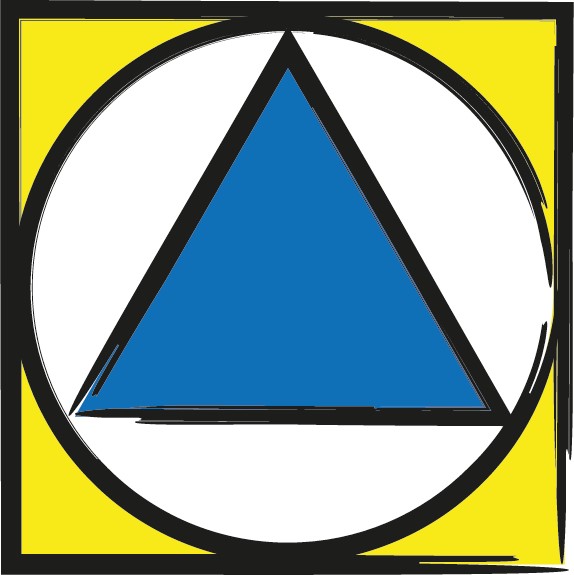 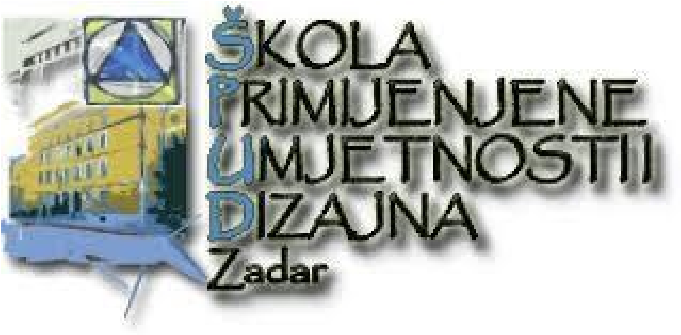 Sadržaj Sadržaj ..................................................................................................................................................................... 2 KURIKULUM ......................................................................................................................................................... 4 NACIONALNI OKVIRNI KURIKULUM ................................................................................................................... 4 OSNOVNI PODATCI O USTANOVI ...................................................................................................................... 5 IV. PRIKAZ BROJA UČENIKA I ODJELA ZA ŠK. GOD. 2020./2021. ........................................................................... 6 DJELATNA NAČELA USTANOVE ........................................................................................................................ 10 CILJEVI USTANOVE .......................................................................................................................................... 11 CJELOVITA KURIKULARNA REFORMA ............................................................................................................ 11 Međupredmetne teme ............................................................................................................................ 12 IZBORNA NASTAVA – PLAN I PROGRAM ...................................................................................................... 12 IZVANNASTAVNA AKTIVOST/ PROJEKTI ......................................................................................................... 14 Suradnja s inovativnim centrom Zadar ................................................................................................. ….14 Grafička igra ............................................................................................................................................. 16 Mini print ................................................................................................................................................. 19 “Visit me agin… Love , Zadar”, 6. ............................................................................................................. 21 Ilustracija bajke ........................................................................................................................................ 24 Slojevi tekstura: Rasvjetna tijela od stakla ............................................................................................... 26 Volonterska ruka ...................................................................................................................................... 28 Rimska umjetnost u Zadru ....................................................................................................................... 30 Od Leonarda do mene ............................................................................................................................. 33 Festival znanosti, Institut za pomorsku baštinu ARS NAUTICA, Tkon .................................................. 35 Magična močvara 2022. ...................................................................................................................... 37 Planina kao učionica ............................................................................................................................ 39 Izložba u planini ................................................................................................................................... 41 Ilustracija priča i bajki .......................................................................................................................... 43 Vizualni identitet srednje kino zone .................................................................................................... 46 Božić u Zadarskoj županiji .................................................................................................................... 48 Uskrs u Zadarskoj županiji ................................................................................................................... 49 ŠPUD se predstavlja putem društvenih mreža .................................................................................... 50 ŠPUD se predstavlja osmašima ............................................................................................................ 51 ŠPUD u GKZD ....................................................................................................................................... 53 Višednevni izlet za maturante ............................................................................................................. 55 “Eco fashion – recycling” ..................................................................................................................... 56 Art and fashion .................................................................................................................................... 59 Tekstilna umjetnost ............................................................................................................................. 60 Dodaj svijetu malo boje ....................................................................................................................... 61 Obilježavanje međunarodnog Dana boja ............................................................................................ 62 Svjetski dan kravate ............................................................................................................................. 63 Modne ikone ........................................................................................................................................ 64 Etno Dalmatica II .................................................................................................................................. 65 Ponos i predrasude .............................................................................................................................. 66 Moj botun ............................................................................................................................................ 67 Boja kao medij stvaranja ..................................................................................................................... 68 Posjet televiziji Diadora…………………………………………………………………………………………………………………….69 Zadar kroz objektiv fotoaparata……………………………………………………………………………………………………….70 Čarolija umjetnosti renesanse i baroka……………………………………………………………………………………………..71 Dodatna nastava iz matematike………………………………………………………………………………………………………..74 Međužupanijski/međubiskupijski susret maturanata………………………………………………………………………..75 ŠKOLSKA KNJIŽNICA ......................................................................................................................................... 76 Znanje – iskustvo – savjet ............................................................................................................................. 76 Godišnjak škole ............................................................................................................................................. 77 Dan ružićastih majica .................................................................................................................................... 78 STRUČNI SURADNICI ....................................................................................................................................... 79 Kako učiti? ................................................................................................................................................ 79 POSEBNE AKTIVOSTI ŠKOLE ........................................................................................................................... 80 ŽUPANIJSKA SMOTRA ART DIZAJN ........................................................................................................... 80 ŠKOLSKI KURIKULUM ZA ŠKOLSKU GODINU 2021./2022. I. KURIKULUM   Kurikulum podrazumijeva opsežno planiranje, ustrojstvo i provjeravanje procesa rada i djelovanja s obzirom na odgovarajuće detaljne ciljeve, sadržajne elemente, ustrojstvo i kontrolu postignuća prema globalno postavljenim ciljevima i prema pretpostavkama za odvijanje procesa.  Kurikulum predstavlja strategiju Škole primijenjene umjetnosti i dizajna koja nije određena jedino nastavnim planom i programom nego ukupnim djelovanjem i suradnjom u školi te promicanjem ideja razvoja i unaprjeđivanja. Ovdje su zabilježeni osnovni pravci razvoja aktivnosti, nositelji pojedinih aktivnosti čiji su ciljevi i ideje usmjereni ka zajedničkom pravcu.  Kurikulum objedinjuje : planiranje nastavnih, izvannastavnih aktivnosti, podjelu zadataka, provjeravanje procesa rada i djelovanja te kontrolu ( vrjednovanje ) postignuća prema unaprijed postavljenim ciljevima.  Glavni zadatak našeg kurikuluma je kroz određeno vrijeme izgraditi jedinstveni profil Škole koja će imati svoje posebnosti i individualni koncept.  Kurikulum sadrži ostvarivanje temeljnih kompetencija učenika: opća kultura, učiti kako učiti, kreativnost (likovna umjetnost), praktični rad (dizajniranje), izvannastavne aktivnosti, ostali programi i projekti. Za sve aktivnosti kurikulum definira: ciljeve, namjenu, nositelje odgovornosti, način realizacije, vremenik, troškovnik, način vrednovanja i način korištenja rezultata.  Linije vodilje školskog kurikuluma su: osiguranje kvalitete nastave, briga za kontinuirano učenje i napredovanje. II. NACIONALNI OKVIRNI KURIKULUM   Temeljni je dokument koji na nacionalnoj razini donosi vrijednosti, opće ciljeve i načela odgoja i obrazovanja, koncepciju učenja i poučavanja, određuje odgojno - obrazovna postignuća na određenim stupnjevima učenikova razvoja, odnosno postignuća za određene odgojno - obrazovne cikluse i odgojno - obrazovna područja, utvrđuje načine i kriterije vrednovanja i ocjenjivanja.  Riječ je o razvojnom dokumentu otvorenom za promjene i poboljšanja ovisno o potrebama i razvojnim težnjama na području odgoja i obrazovanja, a promjene će se temeljiti na rezultatima istraživanja i rezultatima vrjednovanja.  Nacionalni okvirni kurikulum osobitu pažnju daje sljedećim vrijednostima: znanju, solidarnosti, identitetu, odgovornosti.  Načela koja čine uporišta za izradbu i realizaciju nacionalnog kurikuluma jesu :  visoka kvaliteta odgoja i obrazovanja za sve  jednakost obrazovnih šansi za sve  okomita i vodoravna prohodnost  uključenost svih učenika u odgojno obrazovni sustav  znanstvena utemeljenost  kompetetnost i profesionalna etika  demokratičnost  autonomija škole  pedagoški i školski pluralizam  europska dimenzija obrazovanja  OSNOVNI PODATCI O USTANOVI  Naziv: Škola primijenjene umjetnosti i dizajna  Adresa, županija: Zadar, Perivoj Vladimira Nazora 3/3, Zadarska županija  Šifra ustanove: 13 – 107 – 516  Ukupni broj učenika: 272 Ukupni broj odjela: 13 Ukupni broj djelatnika: 66 Nastavnika: 57 Stručni suradnici: 2 Administrativno osoblje: 3  Tehničko i pomoćno osoblje: 5 PRIKAZ BROJA UČENIKA I ODJELA ZA ŠK. GOD. 2020./2021. Umjetnički programi  LIKOVNA UMJETNOST I DIZAJN - PRIPREMNA GODINA  Pripremna godina ista je za sve upisane učenike. Uz teoretsko savladavanje osnovnih elemenata likovnosti, velik broj sati vježbi i individualnog rada s učenicima omogućuje i praktično savladavanje likovnih problema koji predstavljaju osnovu svakog likovnog područja i daljnjeg razvoja umjetničkog profila na svim odjelima škole. Za učenike koji dolaskom u Školu nemaju formiranu odluku o budućem zvanju, pripremna godina predstavlja neophodnu pomoć pri definiranju stava prema likovnom području kojim se žele baviti. ARANŽERSKO-SCENOGRAFSKI DIZAJNER / ARANŽERSKO-SCENOGRAFSKA DIZAJNERICA  Umjetnički oblikuje reklamno-prodajne prostore i ukrasne, izložbene i prodajne predmete koji su sastavni dio izloga uz pomoć različitih dekorativnih elemenata kao što su fotografije, natpisi, različiti predmeti i sl. Također, pomaže pri uređenju kazališnih i televizijskih scena. Poslovi u dizajnerskom studiju, kazalištu ili televiziji uključuju izradu i opremanje scene zadanim elementima prema uputama režisera ili glavnog scenografa. Važna je sposobnost i talent za crtanje, slikanje i modeliranje, sklonost ka kreativnom radu i izražavanju, praćenje trendova te iznalaženje novih i zanimljivih idejnih rješenja. Tijekom srednjoškolskog obrazovanja stječu se znanja u području dekorativnog oblikovanja, projektiranja, crtanja, slikanja, tehnologije materijala, scenografije, povijesti umjetnosti i pisma, praktičnog aranžiranja te fotografiranja i računarstva. Za obavljanje navedenih poslova važan je dobar vid, sposobnost razlikovanja boja i svjetlina, spretnost, preciznost i mogućnost predočavanja prostornih odnosa. Zapreke za rad su veće smetnje vida, motorike, opipa, nemogućnost razlikovanja boja, sklonost kožnim alergijama, smetnje dišnog i mišićno-koštanog sustava. DIZAJNER TEKSTILA/ DIZAJNERICA TEKSTILA  Bavi se kreiranjem, odnosno osmišljavanjem tekstila, te izradom modnih odjevnih predmeta u procesu od ideje do gotovih proizvoda. Samostalno kreira tekstil te izrađuje modele odjevnih predmeta za svakodnevne i posebne namjene, prateći pritom modne trendove. U radu primjenjuje znanja iz tehnologije krojenja, šivanja i obrade odjeće te tehnike ručnog tkanja. U radu se koristi slikarskim i crtaćim tehnikama, a za izradu odjeće upotrebljava različite prirodne i umjetne materijale.Svoje kreacije povremeno prezentira na izložbama i revijama. Za obavljanje navedenih poslova važne su vještine crtanja i slikanja te znanja iz tehnologije projektiranja, kreiranja i izrade odjevnih predmeta i modnih dodataka. Zapreke za rad su nemogućnost razlikovanja boja i nijansi, nedovoljna ručna spretnost i spretnost prstiju, izraženije teškoće vida te kronične bolesti dišnog sustava i kože. GRAFIČKI DIZAJNER / GRAFIČKA DIZAJNERICA  Osmišljava izgled i likovno uređuje knjige, časopise, plakate, jumbo plakate, kalendare, logotipe tvrtki i druge vizualne informacije. U svome poslu služi se posebnim specijaliziranim računalnim programima. Osim statičnih slika, grafički dizajneri mogu obrađivati i određene elemente pokretne slike, odnosno sudjelovati u timovima koji se bave izradom tehnički, oblikovno i informacijski kompleksnih proizvoda u novim medijima (Internet i televizija). Može se reći da se grafički dizajneri bave ‘’vizualnom komunikacijom’’, što podrazumijeva i bavljenje fotografijom. Dizajneri/ice prije samog dizajniranja trebaju znati potrebe i zahtjeve svojih klijenata i potencijalnih korisnika. Gotovo uvijek rade po dogovoru s klijentom koji određuje kakav proizvod želi. Često se oslanjaju na poznate trendove u dizajnu, no ipak je važno da razviju svoj prepoznatljivi stil. U njihovom je radu važna kreativnost i razvijen osjećaj za estetiku, sposobnost brzog uočavanja, likovnog izražavanja i uočavanja detalja, komunikativnost, preciznost u radu i dobra koncentracija. Zapreke u obavljanju navedenih poslova su smetnje vida, neraspoznavanje boja i oštećenja koštano-mišićnog sustava. SLIKARSKI DIZAJNER / SLIKARSKA DIZAJNERICA  Osmišljava ideje, uređuje i uljepšava čovjekovu okolinu, stvara umjetnička djela bilo za sebe ili po zahtjevima naručitelja. Samostalno radi restauratorsko-konzervatorske zahvate, dizajnerska rješenja i ilustracije te izvodi murale u različitim slikarskim tehnikama radi likovnog oblikovanja eksterijera i interijera. U svom poslu uvijek mora pratiti sve domaće i svjetske trendove u umjetnosti te biti upoznat s potrebama tržišta i promjenama u proizvodnji pojedinih proizvoda. Za obavljanje ovih poslova važno je imati umjetnički senzibilitet, razvijen smisao za estetiku, prostorno predočavanje, preciznost, sklad boja i perspektivu. Također je važna spretnost ruku i prstiju, uredan vid te sposobnost razlikovanja boja.  FOTOGRAFSKI DIZAJNER/ FOTOGRAFSKA DIZAJNERICA  Svojim programom odjel nastoji obuhvatiti cjelokupno područje fotografije kao umjetničke i dizajnerske discipline, prateći pri tome tehničko-tehnološki napredak fotografske struke. Učenici rade na klasičnim fotoaparatima malog, srednjeg i velikog formata, digitalnim fotoaparatom, video kamerom, odgovarajućim priborom za snimanje koji uključuje i više vrsta rasvjete. U laboratoriju se izrađuju crno bijele i fotografije u boji. Dio programa radi se na računalima. Za ovaj odjel važna je spretnost ruku i prstiju za rad s finom optikom, te sposobnost razlikovanja boja. Zapreka je oštećena motorika i alergijske smetnje za rad s kemikalijama. DIZAJNER ODJEĆE / DIZAJNERICA ODJEĆE  Dizajner odjeće je zanimanje u okviru programa likovne umjetnosti i dizajna. Traje četiri godine, a učenici razvijaju kreativnost u likovnom oblikovanju dizajna odjeće i modnih dodataka. Stječu šire humanističke opće i likovne kulture i razvijaju osobne estetske kriterije. Uče se poznavanju svojstava osnovnih i pomoćnih materijala za izradu odjeće. Kroz zanimljive aktivnosti i projekte učenici realiziraju svoje ideje od skice do gotovih odjevnih predmeta. U crtanju i slikanju kroz sve četiri godine moguće je usvojiti širok raspon likovnih vještina. Nakon završetka školovanja i položenih ispita državne mature moguće je upisati bilo koji fakultete i akademiju vezanu za umjetnost.  Isto tako, nakon završenog srednjeg školovanja za dizajnera odjeće učenici su sposobni samostalno upotrijebiti svoja znanja u praksi odnosno raznim poslovima: dizajner unikatne odjeće, kostimograf, modni stilist, dizajner modnih dodataka.  Za obavljanje navedenih poslova važna je kreativnost, razvijen osjećaj za estetiku, sposobnost likovnog izražavanja i uočavanja detalja, preciznost u radu. Zapreke u obavljanju navedenih poslova su smetnje vida, neraspoznavanje boja, nedovoljna ručna spretnost i spretnost prstiju. V. DJELATNA NAČELA USTANOVE  1. Djelovanje sukladno zakonu  Škola je ustrojena i djeluje u skladu sa Zakonom o srednjem školstvu i njegovim podzakonskim aktima i uredbama Ministarstva znanosti, obrazovanja i športa.  2. Nacionalni identitet  Razvijati punu i snažnu hrvatsku i nacionalnu svijest kao bitnu sastavnicu učeničkog osobnog identiteta zasnovanu na trajnim povijesnim i kulturnim dobrima hrvatskoga naroda i vrijednostima novog hrvatskog društva u razvoju, u ozračji suradnje s naprednim svijetom i njegovati razumijevanje među različitim kulturama, nacionalnu toleranciju i različitost ukupnog življenja.  3. Inovativnost  Škola treba težiti prihvaćanju promjena u odgojno obrazovnom sustavu, ali samo onih koje su stručno i znanstveno provjerene i čije su prednosti dokazane. Traži novine i usavršava rad te stvaralački rješava probleme u odgojno obrazovnom procesu.  4. Otvorenost i slobodno stvaranje  Školski uspjeh izravno ovisi o zanimanju, suradnji i potpori iz okoline u kojoj Škola djeluje, a to je uvjetovano otvorenošću i usmjerenošću škole prema njenom okruženju.  Izvan propisanog plana i programa škola dograđuje mnoge dodatne programe i aktivnosti za učenike, nastavnike i roditelje.  5. Učenička samostalnost  U nastavnom procesu optimalno pomicati težište s nastavničkog poučavanja na samostalnost i stvaralački rad učenika.  6. Stvaralačka odgovornost nastavnika  Nastavnicima i drugim djelatnicima Škole dati mogućnost samostalnog, stvaralačkog i odgovornog djelovanja. Organizacija odgojno obrazovnog procesa i nastavna sredstva i pomagala moraju omogućiti takvu nastavničku ulogu.  7. Pedagoški standard škole  Konstantna briga za školski prostor i osuvremenjivanje nastavnih sredstava i pomagala te iznalaženje sredstava za dodatne programe i oblike rada, oplemeniti će nastavni proces i olakšati učenicima i nastavnicima kvalitetniju realizaciju i ostvarenje zadanih ciljeva. Uključivanje prijatelja škole, traženje sponzora i donatora i uvjeravanje javnosti u nužnost i isplativost ulaganja u Školu primijenjene umjetnosti i dizajna. VI. CILJEVI USTANOVE  Kvalitetno ostvariti i realizirati nastavni plan i program  Aktivno uključiti Vijeće učenika i Vijeće roditelja u rad škole  Poboljšati učeničko i nastavničko dežurstvo u školi  Organizirati posjete učenika izložbama, kulturnim i javnim manifestacijama  Pripremiti i organizirati sudjelovanje naših učenika na umjetničkim natjecanjima  Obogatiti knjižnicu stručnom literaturom  Organizirati godišnju izložbu svih odjela  Opremanje učionica i radionica nastavnim sredstvima i opremom za kvalitetniji rad  Osposobiti učenike za samostalno učenje različitim pristupima  Razvijati samopouzdanje, samopoštovanje i svijest o vlastitim sposobnostima  Razvijati vještine suradnje, tolerancije i mirnog rješavanja sukoba  Razvijati osjećaj za hrvatski identitet  Poticati ljubav prema tradiciji i njegovanju kulturne baštine  Razvijati odgovornost prema školskoj imovini i okruženju škole  Poticati cjelokupan razvoj kroz europsku i globalnu dimenziju modernog življenja  Poticati suradnju i partnerstvo s lokalnom zajednicom  VII. CJELOVITA KURIKULARNA REFORMA  Kao škola pratimo razvoj odgoja i obrazovanja u svim područjima i inkorporiramo svaku novinu u naš rad s učenicima i nastavnicima. Naši nastavnici općeoprazovnih predmeta, stručni suradnici i ravnateljica sudjeluju u virtualnim edukacijama putem Loomena i pohađaju edukacije organizirane u živo. Sukladno tome, uključeni smo i u  obrazovnu reformu Škola za život! prema kojoj, od ove školske godine učenici prvih razreda iz predmeta Hrvatski jezik, Engleski jezik i Matematika rade po novim kurikulumima. Na temelju novih kurikuluma naši nastavnici koji predaju navedene predmete u prvim razredima su izradili Godišnji izvedbeni kurikulum (GIK) prema kojem učenici na jedan drugačiji, samostalniji način obrađuju gradivo prvog razreda te proaktivno sudjeluju u odgojno-obrazovnom procesu. Naglasak je i na načinima, postupcima i elementima vrednovanja te prema izmjenama pravilnika imamo vrednovanje za učenje, vrednovanje kao učenje i vrednovanje naučenog. Svime ovime se teži staviti u fokus učenika kao subjekta koji konstruira znanje zajedno s nastavnikom i s vršnjacima te u konačnici dobiva samostalnost za daljnji rad i razvoj.  1. Međupredmetne teme U svrhu razvijanja svjesnosti kod učenika o životu i radu u nastavni proces su uključene međupredmetne teme. Nastavne jedinice svakog predmeta u svakom razredu, kad to odgovara, se povezuju s jednom ili više međupredmetnih tema i njihovim odgojnoobrazovnim očekivanjima sukladno ciklusu.  Isto tako, međupredmetne teme se provode i kroz izvannastavne aktivnosti, rad stručnih suradnika i rad ravnateljice. Svi odgojno-obrazovni djelatnici škole u svoje godišnje operativne nastavne planove i programe, godišnji izvedbeni kurikulum i u plan rada su uključili i detaljnije naznačili rad s međupredmetnim temama.  VIII. IZBORNA NASTAVA – PLAN I PROGRAM  Nastavni predmet: Vjeronauk  Nositeljica: Anita Šerer-Matulić, prof.; Martina Maričić, prof. Planirani broj učenika: učenici svih razreda, osim onih koji su izabrali etiku  Planirani broj sati: 1 sat tjedno  Ciljevi nastave: Povezivanje i primjena vjeronaučnih sadržaja u stvarnom životu  Način i realizacije nastave: Usmeno izlaganje, razgovor, rad na tekstu, usmeno, likovno, glazbeno i molitveno izražavanje  Vremenski okviri aktivnosti: tijekom školske godine 2021./2022.  Osnovna namjena nastave: učvršćivanje kršćanskog svjetonazora  Detaljni troškovnik za aktivnost: otprilike 100 kuna po učeniku (udžbenik, bilježnica i pribor )  Način vrednovanja aktivnosti:  propisalo Ministarstvo znanosti, obrazovanja i športa  pismeno i usmeno izražavanje  komponente: znanje, stvaralačko izražavanje, kultura međusobnog komuniciranja  Način korištenja rezultata vrednovanja aktivnosti: radi kvalitetnije vjeronaučne nastave Međupredmetne teme: goo C.4.1. Aktivno se uključuje u razvoj zajednice; osr C.5.3. Ponaša se društveno odgovorno. Nastavni predmet: Etika  Nositeljica: Katarina Vukić, prof.  Planirani broj učenika: učenici koji su izabrali etiku  Planirani broj sati: 1 sat tjedno  Ciljevi nastave: Ovisno o godini školovanja,  njegovanje i razvijanje kreativnog mišljenja, različitog govorenja i razboritog djelovanja, utemeljenog na općim vrednotama i ljudskim pravima.  poučiti pojedinca kako živjeti u zajednici sa sviješću o osobnom identitetu i potrebi poštivanja drugih ljudi.  upoznavanju učenika s bioetičkim pristupom i bioetičkim predmetnim područjem.  osposobili za samostalno razmišljanje i orijentiranje u krajnjim pitanjima smisla ljudske egzistencije i povijesti svijeta.  Način i realizacije nastave: Usmeno izlaganje, razgovor, rad na tekstu, usmeno, pismeno, umjetničko izražavanje  Vremenski okviri aktivnosti: tijekom školske godine 2021./2022.  Osnovna namjena nastave: korištenje etičkih znanja, potrebnih za razvijanje sposobnosti moralnog prosuđivanja i etičkog argumentiranja, te orijentiranja u životu  Detaljni troškovnik za aktivnost: -  Način vrednovanja aktivnosti: pismeno i usmeno izražavanje  komponente: znanje, stvaralačko izražavanje, zalaganje i kultura međusobnog komuniciranja  Način korištenja rezultata vrednovanja aktivnosti: radi kvalitetnije nastave iz etike. Međupredmetne teme: goo C.4.3. Promiče kvalitetu života u zajednici; osr C.5.4. Analizira vrijednosti svog kulturnog nasljeđa u odnosu na multikulturalni svijet. IX. IZVANNASTAVNA AKTIVOST/ PROJEKTI 1. SURADNJA S INOVATIVNIM CENTROM ZADAR 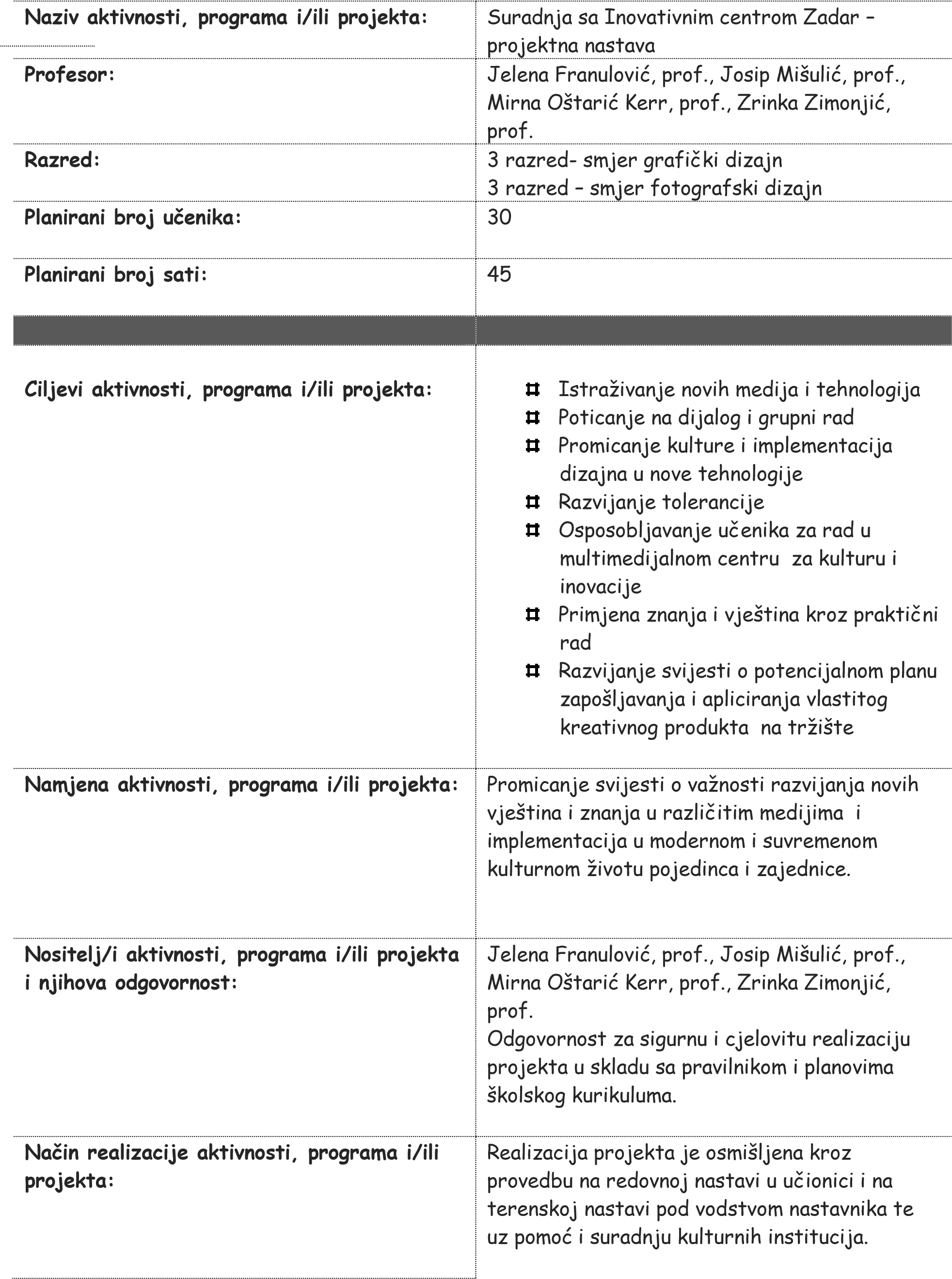 2. GRAFIČKA IGRA 3. MINI PRINT 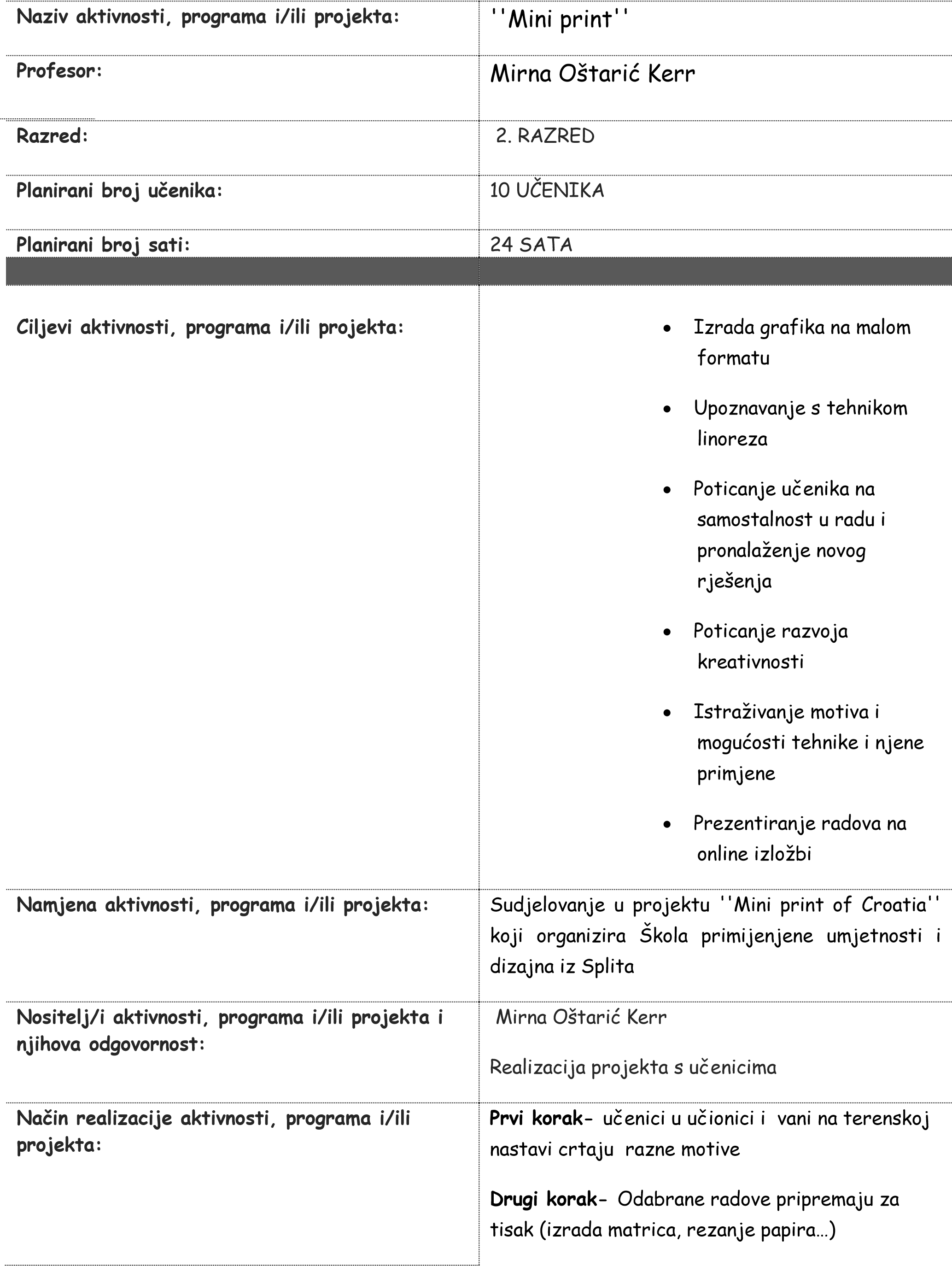 4.  „VISIT ME AGAIN… LOVE, ZADAR“ 6.  5. ILUSTRACIJA BAJKE 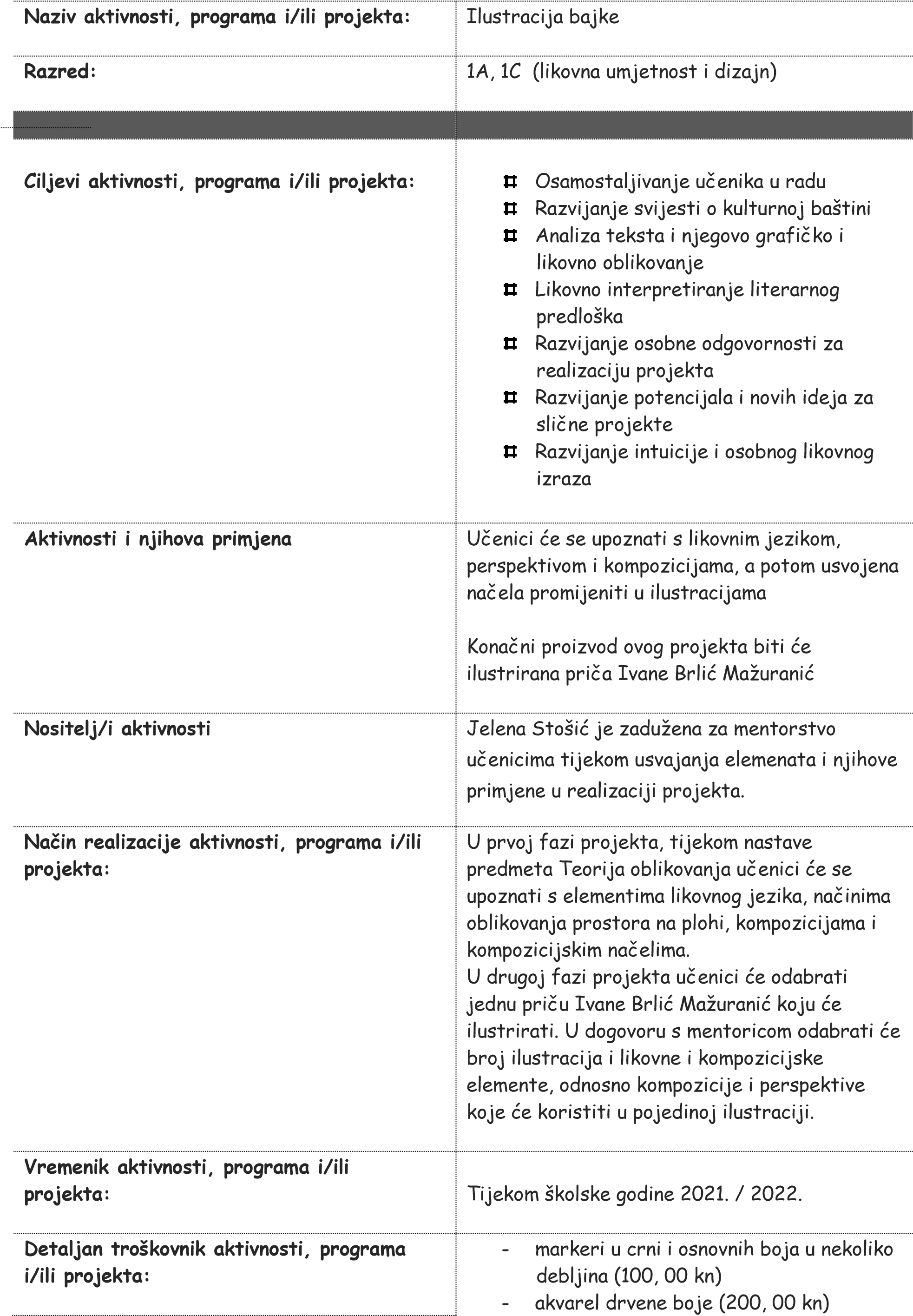 Kratki opis aktivnosti: Učenici će na satu teorije oblikovanja, a u skladu s godišnjim planom i programom, obraditi elemente likovnog jezika, perspektive, različite kompozicije i kompozicijska načela. Istražiti će uz pomoć mentorice razne načine ilustriranja teksta, odabrati priču koju žele ilustrirati kao i njene dijelove. Izraditi će odabrane ilustracije uključujući u njih određene likovne i kompozicijske elemente, prvo pomoću skica, a potom i kao završne ilustracije. 6. SLOJEVI TEKSTURA: RASVJETNA TIJELA OD STAKLA 7.  VOLONTERSKA RUKA 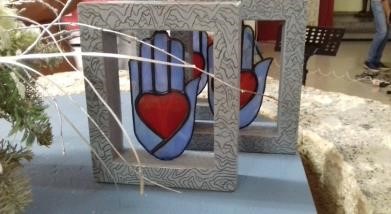 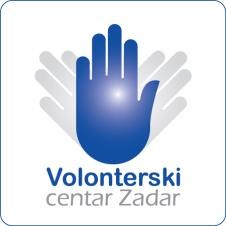 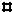 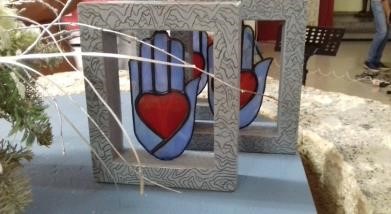 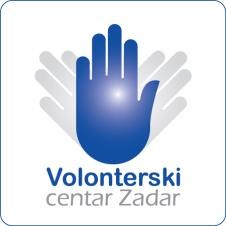 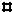 8.  RIMSKA UMJETNOST U ZADRU Kratki opis aktivnosti:  Učenici podijeljeni u grupe istražuju likovna djela iz razdoblja antičkog Rima na području grada Zadra. Aktivnosti uključuju kombinaciju nastave u učionici (proučavanje umjetničke baštine iz dostupne literature, pisanje eseja na zadanu temu koristeći likovni jezik, realizaciju zadataka u digitalnim alatima) te   terensku nastavu i istraživanje spomenika u njihovu izvornom okruženju jer je izravni susret s likovnim djelom jedini način da se učenici upoznaju sa njegovim stvarnim fizičkim karakteristikama poput veličine djela, s obilježjima likovne tehnike kojom je izrađeno, trenutačnim smještajem u muzejskogalerijskom prostoru,a u isto vrijeme se upoznaju i sa širokim spektrom djelatnosti muzejsko-galerijskih ustanova. Učenici su usmjereni na značenje umjetničkih djela nekad i danas, na stupanj oštećenosti i interakciju s ljudima u gradu i muzeju. Fotografiranjem  s određenim likovnim djelom te obradom fotografija u odabranom digitalnom alatu učenici će iskazati kritički stav o zadanom problemu. 9. OD LEONARDA DO MENE Kratki opis aktivnosti:  Učenicima će se izložiti cilj projekta te način realizacije ostvarivanja projekta. Tijekom  školske godine učenici će provesti istraživanje i praktičan rad. Prateći nastavni plan i program realizirati će zadatke na navedenu temu i primijeniti rezultate istraživanja na praktičan rad. Izrađivati će svoju sliku (velika platna).  Ciljevi aktivnosti, programa i/ili projekta: socijalna pitanja i događanja Odgovornost grupe i pojedinca te mogućnosti participiranja  i zaštite Razvijanje potencijala i novih ideja za slične projekte Integriranje i prezentiranje nastavnih cjelina kroz proces oblikovanja Razvijanje intuicije i osobnog likovnog izraza Način vrednovanja i način korištenja rezultata vrednovanja: vrednovanje sposobnosti reproduciranja, usporedbe, analize, obrazlaganja te korištenje nastavnih sadržaja u primjeni na konkretnimzadacima vezanim uz određene nastavne cjeline(jedinice) vrednovanje poštivanja etapa istraživanja u skladu sa strukom praktični oblik provjere, uporabe i razumijevanja likovnih tehnika i zakonitosti specifičnih za određeno područje rada i zadane nastavne ciljeve - uočavanje i pravilna upotreba likovnih i kompozicijskih elemenata u okviru određenog likovnog zadatka, a u skladu sa očekivanim ishodima -odnos učenika prema nastavnim zadacima 10. FESTIVAL ZNANOSTI, INSTITUT ZA POMORSKU BAŠTINU ARS NAUTICA, TKON Kratki opis aktivnosti:  Već nekoliko godina Škola primijenjene umjetnosti i dizajna surađuje sa Institutom za pomorsku baštinu Ars Nautica i sa Sveučilištem u Zadru. Riječ je o uređenju fasade zgrade stare ambulante u Neviđanima na otoku Pašmanu, koju je na uporabu dobio Institut za pomorsku baštinu Ars Nautica, a oslikat će je maturanti slikarskog odjela.  Kratki opis aktivnosti:  Učenici sudjeluju u projektu s Javnom ustanovom PP Vransko jezero, s ciljem da se prirodno bogatstvo Parka pretoči u inspirativna djela. Učenici će kroz promatranje i analizu doći do originalnih likovnih rješenja, ali i prepoznati svoj zavičaj kao prirodnu vrijednost koju je potrebno očuvati za sljedeće naraštaje. Ovaj spoj znanosti i umjetnosti rezultirat će izložbom koja će biti postavljena i otvorena u dogovorenom razdoblju, s težnjom  za njenim održavanjem u periodu obilježavanja važnijih datuma u očuvanju okoliša kao što su Međunarodni dan biološke raznolikosti i Dan zaštite prirode Republike Hrvatske.  Prošlogodišnja suradnja očitovala se kroz niz predavanja kao i kroz edukativnu posjetu samom parku. Učenici su tijekom godine izrađivali ilustracije koje su bile predstavljene kroz virtualnu izložbu, a tri izabrane ilustracije otisnute su na platnene torbe koje služe kao promotivni materijal Parka. Moguća su odstupanja od zamišljenog zbog trenutne situacije vezane za pandemiju. Kratki opis aktivnosti:  Učenici ponovno posjećuju obližnje lokalitete prirodnog i kulturnog sadržaja te sudjeluju u terenskoj nastavi u prirodi.  Sudjeluju u raspravama te analiziraju povezanost čovjeka i prirode/planine. Izletom zaokružuju godine srednjoškolskog obrazovanja i sudjeluju u raspravi o odrastanju. 13. IZLOŽBA U PLANINI Kratki opis aktivnosti:  Učenici se upoznaju s bogatstvom inspiracije koju priroda i usmene predaje nude kao motiv. Tijekom posjeta NP Paklenica 10. svibnja 2019., učenici su fotografirali lokalitete koji će im poslužiti kao podloga za daljnje umjetničke intervencije.  Novonastale radove poklonit će i izložiti u Planinarskom domu NP Paklenica prilikom posjete planini u svibnju, 2022. Napomena: Izložba je bila dogovorena za travanj 2020., ali je otkazana zbog Covid pandemije. 14. ILUSTRACIJA PRIČA I BAJKI Opis aktivnosti:  Cilj ove vannastavne aktivnosti je aktiviranje kreativnih procesa koji će rezultirati dragovoljnim čitanjem i sintezom literarnog i likovnog izraza.  U dobu tehnološkog napretka društva istovremeno smo svjedoci pojave opadanja pismenosti mlađe populacije, otuđenosti od pisane riječi, iskrivljavanja izgovora te promjene jezika. Jezik je u svojoj suštini živ i kao takav sklon promjeni, ali na ovu novu promjenu nažalost u sve manjoj mjeri utječu oni pokretači koji su uvelike oblikovali naš jezik i izražavanje: knjige. Listanje knjiga i iščitavanje stranica te sposobnost oživljavanja zamišljenih likova u opadanju je naspram pretjerane uporabe mobitela i tehnologije gdje su likovi već unaprijed predočeni, čime se gubi interes za zamišljanjem. Većina današnje mlađe populacije ne poznaje bisere svjetske i  hrvatske dječje književne i likovne baštine, a  istovremeno im je  dostupan nepotreban i često agresivan sadržaj koji ih ne oplemenjuje kao ljudska bića.  Približavajući im svijet bajki, priča i za njih primjerene književnosti, dajemo im mogućnost da uspostave veze s imaginarnim svijetom i na taj način obogate svoju stvarnost.  Aktivnost se tijekom prošle godine odvijala u najvećoj mjeri putem virtualne platforme Yammer. Opis aktivnosti:  U organizaciji Prirodoslovno-grafičke škole i Centra za Nezavisnu Kulturu, a uz potporu Upravnog odjela za obrazovanje, kulturu i šport, u dvorištu školske zgrade bit će ponovno organizirana projekcija filmova na otvorenom. Filmovi će biti projicirani na zidu zgrade škole.  Cilj projekta je "filmski odgajati i obrazovati mlade te pozitivno utjecati na ukupan položaj filmske umjetnosti u obrazovnom sustavu".  ŠPUD doprinosi vizualnom identitetu Srednje Kino Zone sa skulpturom Baltazara, kao i s dogovorenim likovnim intervencijama.  Božić u Zadarskoj županiji 2021. Uskrs u Zadarskoj županiji 2022. 18. ŠPUD SE PREDSTAVLJA PUTEM DRUŠTVENIH MREŽA 19. ŠPUD SE PREDSTAVLJA OSMAŠIMA Kratki opis aktivnosti:  Tijekom školske godine učenici izrađuju radove koje će predstavljati učenicima osnovnih škola zadarske županije i šire, poglavito učenicima osmih razreda.  Također, osmaši sudjeluju u likovnim radionicama koje učenici ŠPUD-a za njih pripremaju i vode. Osmaši se na taj način približavaju umjetničkoj estetici i praksi te se upoznaju s mogućnostima koje im nudi obrazovanje u umjetničkoj školi. Iz dosadašnjeg iskustva odlazaka u osnovne škole vidljivo je da osnovnoškolci jako dobro reagiraju na našu posjetu i predstavljanje te naš poziv, što rezultira većom posjećenošću Radionice za osmaše i Dana otvorenih vrata te samih prijava za upis. Kako su odlasci u posljednje dvije godine bili onemogućeni, kao i održavanje Dana otvorenih vrata, pristupilo se digitalnom predstavljanju škole i informacija što nije umanjilo interes i broj prijava.  Održana Radionica za osmaše 2021. svakako je pozitivno doprinijela shvaćanju principa rada škole i upoznavanju učenika i roditelja sa školskim prostorom i atmosferom te načinom rada i koncepta likovnog zadatka tijekom prijemnog ispita te je važno da se održi i u 2022. godini. 20. ŠPUD U GKZD Kratki opis aktivnosti:  S ciljem senzibiliziranja učenika na suradnju i boravak u GKZD, tijekom godine se odvijaju razne aktivnosti koje su edukativnog karaktera, a ponekad imaju i aspekte prakse za učenike slikarskog i aranžersko-scenografskog dizajna.  S ciljem upoznavanja osnovnoškolaca s umjetnošću, tijekom godine će se upriličiti radionice koje će djeci približiti umjetnost i umjetnike svjetskog glasa, a istovremeno ih senzibilizirati za književnost te spoj tih dviju grana umjetnosti. Povodom manifestacija, učenici ŠPUD-a će osmisliti i izraditi dekoracije koje će krasiti prostor Knjižnice, upoznavajući na taj način korisnike GKZD-a s djelovanjem Škole. 21. VIŠEDNEVNI IZLET ZA MATURANTE Kratki opis aktivnosti:  U skladu s propisanim epidemiološkim mjerama, učenici završnih razreda posjetit će izabranu lokaciju i provesti nekoliko dana u razgledavanju, edukativnim i zabavnim aktivnostima te druženju s vršnjacima i razrednicima. 22.  „ECO FASHION“ -  RECYCLING Kratki opis aktivnosti: Učenice četvrtih razreda dizajna odjeće i dizajna tekstila na glavnim predmetima struke vođeni svojim  mentoricama izraditi će odjevne predmete i modne dodatke  redizajnirajući stare odjevne predmete u nove forme. U samom radu učenice će koristiti različite tehnike manipulacije s tekstilom, mijenjati će njegov prvotni izgled i namjenu u svrhu stvaranja novih struktura i formi. Kroz cijeli projekt naglašen je  istraživački  i eksperimentalni rad učenika. 23.  ART AND FASHION 24. TEKSTILNA UMJETNOST „DODAJ SVIJETU MALO BOJE“  OBILJEŽAVANJE MEĐUNARODNOG DANA BOJA SVJETSKI DAN KRAVATE MODNE IKONE 29. ETNO DALMATICA II PONOS I PREDRASUDE MOJ BOTUN 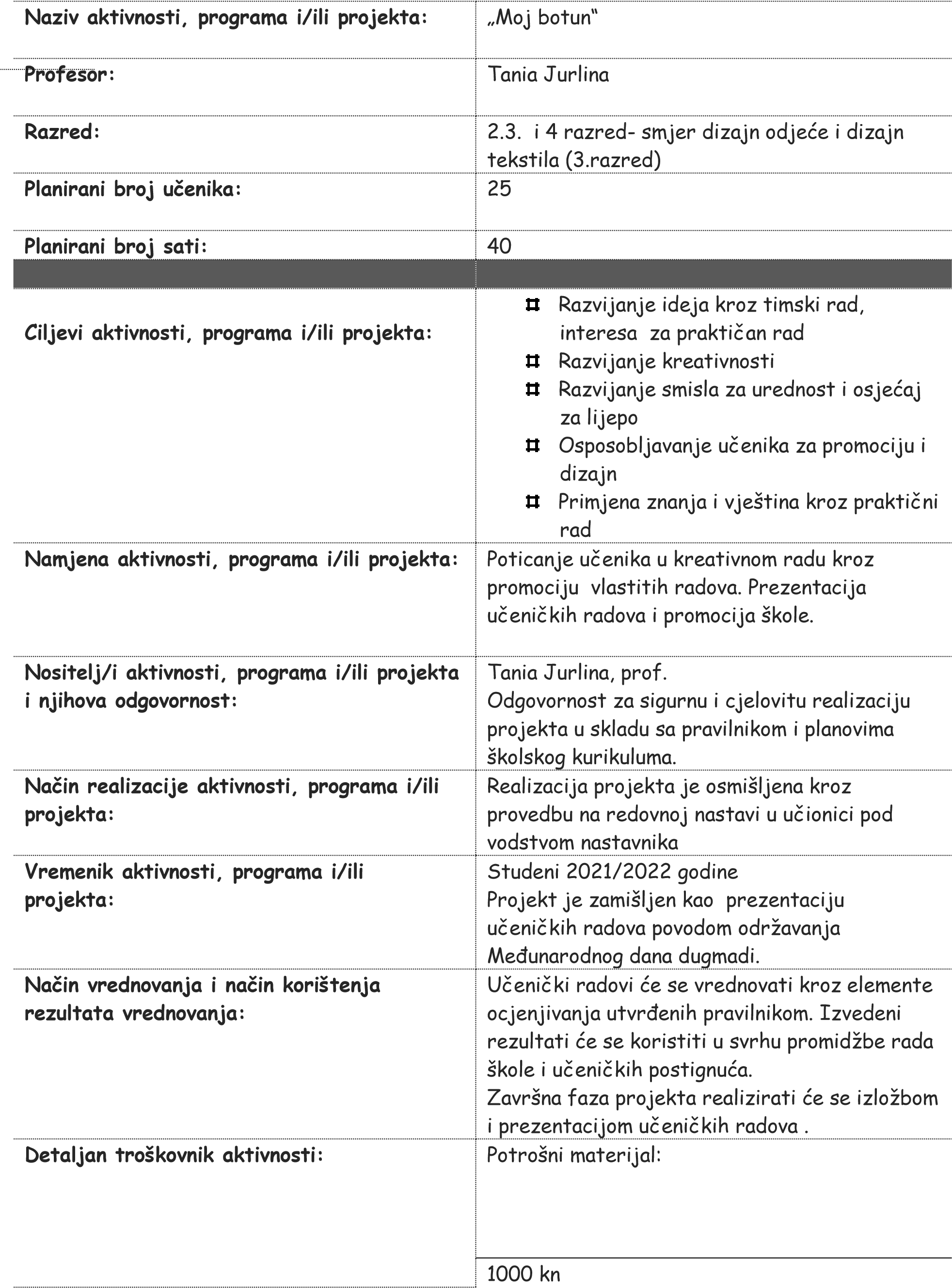 BOJA KAO MEDIJ STVARANJA POSJET TELEVIZIJI DIADORA 34. ZADAR KROZ OBJEKTIV FOTOAPARATA 35. ČAROLIJA UMJETNOSTI RENESANSE I BAROKA Naziv projekta: „Čarolija umjetnosti renesanse i baroka“ Nosioci projekta: SŠ Primijenjene umjetnosti i dizajna, Zadar, OŠ Vidici, Šibenik, Glazbena                                  škola Ivana Lukačića, Šibenik Trajanje: školska godina 2021./2022. Vrijeme ostvarivanja: svibanj 2022. Nosioci aktivnosti: nastavnica Jelena Franulović, prof., (ŠPUD Zadar)          nastavnik Žan Morović, prof. (ŠPUD Zadar)          nastavnica Zrinka Zimonjić, prof. (ŠPUD Zadar)          učiteljica Likovne kulture Stela Čuturić, akad. slik. graf. (OŠ Vidici)                                 učiteljica Hrvatskoga jezika Jelena Pavić, prof. (OŠ Vidici)                                 Ana Grubić Miškić, prof. pjevanja (Glazbena škola Ivana Lukačića) Sudionici u projektu: Učenici 3. razreda odjela grafičkog i fotografskog dizajna,    ŠPUD, Zadar 	  	 	 	  Učenici 5., 6., 7. i 8. razreda OŠ Vidici, Šibenik                                      Učenici osnovne i srednje Glazbene škole Ivana Lukačića, Šibenik Partneri u projektu: Hrvatski glazbeni zavod, Kuća umjetnosti Arsen, crkva sv. Dominika,                                      Zadar       Potpora i suradnja: roditelji, mediji, lokalna zajednica, županije Sponzorstvo: Grad Zadar, Turistička zajednica grada Šibenika, Grad Šibenik, Zadarska i Šibenska Županija i ostale institucije Način ostvarivanja projekta: izložba, kazališna predstava, koncert Sažetak projekta: Projekt je zamišljen kao povezivanje triju umjetnosti (književnosti, glazbe i likovne umjetnosti) kroz razdoblje renesanse i baroka. Učenici će na suvremen način prikazati prizore književnog djela, kostimografiju i scenografiju radit će učenici od petog do osmog razreda OŠ Vidici, a glazbenim izričajem renesanse i baroka predstavit će se učenici Glazbene škole Ivana Lukačića iz Šibenika. Cijeli projekt će vizualno popratiti putem plakata, pozivnica i zahvalnica učenici ŠPUD, Zadar. Promocija projekta  planirana  je u svibnju 2022. godine u Kući umjetnosti Arsen u Šibeniku i u Zadru u crkvi sv. Dominika čime se ostvaruje međugeneracijsko  povezivanje učenika kroz umjetnosti i suradnja dviju županija. Ovim projektom učenicima osnovne škole ukazuje se na mogućnost nastavka školovanja u srednjoj glazbenoj školi u Šibeniku i Školi primijenjenih umjetnosti i dizajna u Zadru. Cijeli projekt će pratiti učenici Novinarske grupe i vrijedno bilježiti slikom i tekstom sve aktivnosti te objaviti u školskom listu, godišnjaku, Vidici.  Rezultati projekta: glazbeno-scenski izričaj i izložba Cilj projekta: oživljavanje renesanse i baroka kroz književni, glazbeni i likovni izričaj kako bismo učenicima osnovne škole pobliže prikazali mogućnost daljnjeg školovanja u umjetničkim zanimanjima i probudili u njima male glazbene i likovne umjetnike. Ishodi:  prepoznavanje stvaralaštva renesanse i baroka u odnosu na druga književna djela primjena renesanse i baroka kroz glazbeno-scenski i likovni izričaj suradnja i timski rad učenika različitih dobnih skupina kroz različita umjetnička područja prezentacija stvaralaštva lokalnoj zajednici i civilnom društvu  e)  Diseminacija: web stranice škola, školske novine, lokalni mediji Vrednovanje/ evaluacija projekta: evaluacija će se provesti među učenicima škola                                                              sudionika nakon javne prezentacije projekta. DODATNA NASTAVA IZ MATEMATIKE MEĐUŽUPANIJSKI/MEĐUBISKUPIJSKI SUSRET MATURANAT 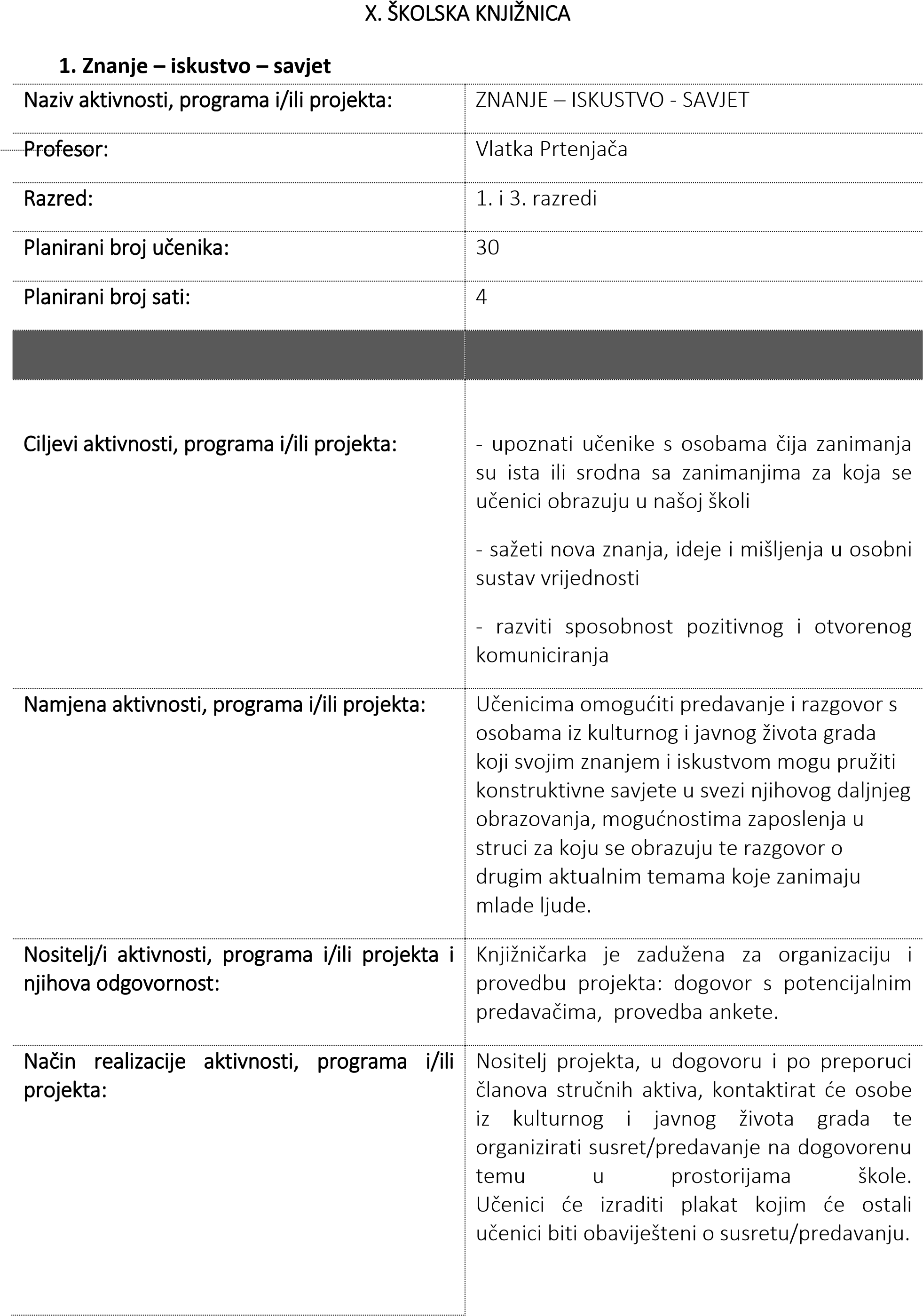 2. Godišnjak škole  3. Dan ružičastih majica XI. STRUČNI SURADNICI 1. Kako učiti? XII. POSEBNE AKTIVOSTI ŠKOLE 1. ŽUPANIJSKA SMOTRA ART DIZAJN Škola primijenjene umjetnosti i dizajna i ove godine bit će domaćin županijske smotre Art dizajn. Smotra se održava tijekom županijskih dana u okviru programa. Škola predlaže članove županijskog povjerenstva koje se treba sastojati od profesora Škole i vanjskih članova. Pozivaju se sve srednje škole Zadarske županije na sudjelovanje. Županijsko povjerenstvo određuje temu smotre na koju likovnim uradcima sudjeluju učenici iz različitih škola. Postavljanje izložbe uz prigodni umjetnički program održat će se u prostoru Narodnog muzeja. Zadarska županija pokriva troškove smotre.  Smotra ima za cilj motivirati učenike svih škola na kreativno izražavanje u različitim tehnikama i tako poticati razvijanje likovne interpretacije viđenja određene teme.  Voditelj organizacije smotre u Školi je prof. Lidia Biočić Kurikulum za šk. god. 2021./2022. usvojen je na 2. sjednici Školskog odbora održanoj 06. listopada 2021. godine.Klasa: 003-06/21-01/11Urbroj: 2198-1-75-21-02U Zadru, 06. listopada 2021. godine	Ravnateljica 	 	 	 	 	 	 	Predsjednica Školskog odbora  	_________________________   	 	 	            _______________________  	Marjana Bakmaz, prof. 	 	 	 	 	Zrinka Zimonjić, dipl. ing. RAZRED PROGRAM BROJ UČENIKA 1.a Likovna umjetnost i dizajn (B)  23 1.c Likovna umjetnost i dizajn (B)  23 1.b Šivač odjeće 5 1.d Likovna umjetnost i dizajn (A)  23 2.a Grafički dizajn, slikarski dizajn, dizajn odjeće  23 2.b Šivač odjeće 14 2.c Grafički dizajn, slikarski dizajn, dizajn odjeće  21 2.d Fotografski 	dizajn, 	aranžersko-scenografski dizajn, dizajn tekstila  23 3.a Grafički dizajn, slikarski dizajn, dizajn odjeće  21 3.c Grafički dizajn, slikarski dizajn, dizajn odjeće  22 3.d Fotografski 	dizajn, 	aranžersko-scenografski dizajn, dizajn tekstila  20 4.a Grafički dizajn, slikarski dizajn, dizajn odjeće  25 4.c Grafički dizajn, slikarski dizajn, dizajn odjeće  22 4.d Fotografski 	dizajn, 	aranžersko-scenografski dizajn, dizajn tekstila  22 Vremenik aktivnosti, programa i/ili  projekta: Tijekom školske 2021./2022. godine Projekt je zamišljen u tri faze.  U prvoj fazi učenici će se upoznati sa novim centrom i opremom koja će im poslužiti za realizaciju projekta kroz uvodna predavanja, radionice i primjenu dostupne tehničke opreme i pomagala U drugoj fazi slijedi osmišljavanje niza aktivnosti i primjenu i aktivnosti sa dostupnim sadržajima kroz realizaciju zadataka i radionica u timskom radu kako u školi tako i u inovativnom centru U trećoj fazi slijedi realizacija niza aktivnosti kroz gotova dizajnerska rješenja i predloške koji će se prezentirati prigodnom izložbom učeničkih radova popraćenu katalogom i plakatom. Način vrednovanja i način korištenja rezultata vrednovanja: Učenički radovi će se vrednovati kroz elemente ocjenjivanja utvrđenih pravilnikom. Izvedeni rezultati će se koristiti u svrhu promidžbe rada škole i učeničkih postignuća te samoj promociji Škole primijenjene umjetnosti i dizajna i projektne nastave u suradnji sa Inovativnim centrom Zadar  Završna faza projekta realizirati će se izložbom i prezentacijom učeničkih radova u izložbenom prostoru Inovativnog centra Zadar sa svrhom promocije ŠPUD-a Detaljan troškovnik aktivnosti, programa i/ili projekta: Materijali za radionice (papir, rapidografi, boja, školski pribor) – 1000 kuna Tehnička oprema – USB, SSD, HDD memorijske kartice – 1000 kuna Tisak kataloga i plakata; 1000 kuna Detaljan troškovnik aktivnosti, programa i/ili projekta: Ukupno 3000 kuna umjetnosti, likovne umjetnosti i tradicije općenito. U ovoj školskoj godini izložba nastalih radova bi bila u gradu Zadru, a u idućoj školskoj godini radovi bi bili izloženi  u drugim gradovima sudionika projekta ( Zagreb, Pula, Osijek, Rijeka, Varaždin, Zabok i Split).  umjetnosti, likovne umjetnosti i tradicije općenito. U ovoj školskoj godini izložba nastalih radova bi bila u gradu Zadru, a u idućoj školskoj godini radovi bi bili izloženi  u drugim gradovima sudionika projekta ( Zagreb, Pula, Osijek, Rijeka, Varaždin, Zabok i Split).  Nositelj/i aktivnosti, programa i/ili projekta i njihova odgovornost:  Mirna Oštarić Kerr  Realizacija projekta s učenicima Način realizacije aktivnosti, programa i/ili projekta: Prvi korak- učenici se upoznavanju s temom – tradicionalne narodne igre Drugi korak- Odabrane radove pripremaju za tisak (izrada matrica, rezanje papira…) Treći korak – Tiskanje  Četvrti korak –  Potpisivanje i priprema grafičkih   Peti korak –Prikupljanje svih poslanih radova ostalih škola sudionika šesti korak- Izrada kataloga, plakata i pozivnica sedmi korak -Organizacija izložbe (Postav, program povodom otvaranja, etc...) osmi korak- organizacija povodom dolaska nastavnika i učenika škola sudionika u Školu primijenjene umjetnosti i dizajna u Zadru deveti korak- otvaranje izložbe te po završetku skidanje izložbe  deseti korak- spremanje grafika te slanje u novu školu domaćina izložbe  Vremenik aktivnosti, programa i/ili  projekta:  Školska godina 2021 ./ 2022 i  2022./ 2023. Način vrednovanja i način korištenja rezultata vrednovanja: Učenički radovi vrednovat će se prema zadanim elementima ocjenjivanja na predmetu grafičkih tehnika Treći korak – Tiskanje  Četvrti korak –  Potpisivanje i priprema grafičkih listova za fotografiranje  Peti korak –Slanje radova u Školu primijenjene umjetnosti i dizajna u Splitu te prezentacija radova na online izložbi Vremenik aktivnosti, programa i/ili  projekta:  2021 ./ 2022. Način vrednovanja i način korištenja rezultata vrednovanja: Učenički radovi vrednovat će se prema zadanim elementima ocjenjivanja na predmetu grafičkih tehnika Detaljan troškovnik aktivnosti, programa i/ili projekta: Troškovnik: Papiri- 150 kn Boje- 300 kn Ukupno:  450 kn Primijeniti crteže na uporabne predmete Ilustrirati i dizajnirati novo djelo Odabrati najbolje rješenje Napraviti pripremu za tisak Prosuđivati i samovrednovati nastale radove Organizirati, pripremiti i postaviti radove za izložbu Javno prezentirati svoje radove Primijeniti crteže na uporabne predmete Ilustrirati i dizajnirati novo djelo Odabrati najbolje rješenje Napraviti pripremu za tisak Prosuđivati i samovrednovati nastale radove Organizirati, pripremiti i postaviti radove za izložbu Javno prezentirati svoje radove Namjena aktivnosti, programa i/ili projekta: Izrada grafičkih otisaka s motivima otoka zadarskog arhipelaga . Tisak na uporabne predmete poput torba i magneta. Nositelj/i aktivnosti, programa i/ili projekta i njihova odgovornost:  Mirna Oštarić Kerr  Realizacija projekta s učenicima Način realizacije aktivnosti, programa i/ili projekta: Prvi korak- učenici se upoznavanju s temom  i motivom Drugi korak- Odabrane radove pripremaju za tisak (izrada matrica, rezanje papira…) Treći korak – Tiskanje  Četvrti korak –  Potpisivanje i priprema grafičkih listova za izložbu  Peti korak –Priprema radova za digitalni tisak za torbe , magnete ili neki drugi uporabni predmet. Šesti korak – Postav izložbe i skidanje izložbe Vremenik aktivnosti, programa i/ili  projekta:  2021 ./ 2022 Način vrednovanja i način korištenja rezultata vrednovanja: Učenički radovi vrednovat će se prema zadanim elementima ocjenjivanja na predmetu grafičkih tehnika 	- 	deblji papir za ilustraciju (250, 00 kn) Ukupno 550, 00 kn Način vrednovanja i način korištenja rezultata vrednovanja: vrednovanje poštivanja etapa istraživanja u skladu sa strukom uočavanje i pravilna upotreba likovnih i kompozicijskih elemenata u okviru određenog likovnog zadatka, a u skladu sa očekivanim ishodima -odnos učenika prema nastavnim zadacima Učenički rad vrednovat će se prema zadanim elementima ocjenjivanja, posebice vodeći računa o odnosu prema radu. Završna faza projekta realizirati će se izložbom i prezentacijom učeničkih radova u prostorijama Škole Naziv aktivnosti, programa i/ili Naziv aktivnosti, programa i/ili 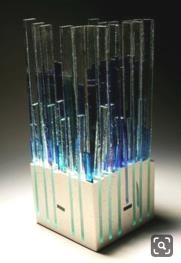 Slojevi tekstura:rasvjetna tijela od stakla projekta:  projekta:  Slojevi tekstura:rasvjetna tijela od stakla Profesor: Profesor: Lea Ljuba Kocijan Razred: Razred: 3. d RAZRED (aranžersko-scenografski dizajner) Planirani broj učenika: Planirani broj učenika: 6 UČENIKA Planirani broj sati: Planirani broj sati: 40 SATI  Ciljevi aktivnosti, programa i/ili projekta:  Poticanje učenika na samostalno istraživanje i samostalnost u radu  Poticanje razvoja kreativnosti  Poticanje na dijalog i toleranciju u timskom radu, te razvijanje radnih navika Namjena aktivnosti, programa i/ili projekta: Učenici ASD-a u sklopu stručne nastave često imaju zadatak oblikovati svjetlom, oblikovati rasvjetno tijelo ili svjetleći objekt. Na projektu „Slojevi tekstura“ koristili bi i demonstrirali znanje o stručnim predmetima u praktičnoj izvedbi rasvjetnog tijela od cementa i stakla. Konačni produkt ovog projekta bio bi originalno dizajnirani uporabni predmet.  Svaki učenik izradio bi jedan rad. Te radove bismo prezentirali na izložbi u Muzeju antičkog stakla. Učenici di sudjelovali u fotografiranju radova i izradi grafičkog materijala za izložbu. Nositelj/i aktivnosti,  i/ili projekta i njihova odgo Lea Ljuba Kocijan (zadužena za organizaciju projekta, nabavku materijala i realizaciju) U prvoj fazi učenici istražuju motive, izrađuju skice i istražuju mogućnosti materijala. U drugoj fazi učenici bi izradili skice te pripremne crteže za rad. Treća faza bila bi prezentacija u obliku izložbe u Muzeju antičkog stakla.  Konačni produkt ovog projekta bio bi originalno dizajnirani uporabni predmet, rasvjetno tijelo i skulptura koje daje svjetlost ali i baca sjenu, koja je jednako važan dio rada kao onaj estetski. Svaki učenik izradio bi jedan rad. Učenici di sudjelovali u fotografiranju radova i izradi grafičkog materijala za izložbu, te bi na taj način prošli kroz proces izrade umjetničkog ili dizajnerskog predmeta od projekta i skice, preko izrade do prezentacije i svega što javna prezentacija uključuje. Način realizacije aktivnosti, programa i/ili projekta: U prvoj fazi učenici istražuju motive, izrađuju skice i istražuju mogućnosti materijala. U drugoj fazi učenici bi izradili skice te pripremne crteže za rad. Treća faza bila bi prezentacija u obliku izložbe u Muzeju antičkog stakla.  Konačni produkt ovog projekta bio bi originalno dizajnirani uporabni predmet, rasvjetno tijelo i skulptura koje daje svjetlost ali i baca sjenu, koja je jednako važan dio rada kao onaj estetski. Svaki učenik izradio bi jedan rad. Učenici di sudjelovali u fotografiranju radova i izradi grafičkog materijala za izložbu, te bi na taj način prošli kroz proces izrade umjetničkog ili dizajnerskog predmeta od projekta i skice, preko izrade do prezentacije i svega što javna prezentacija uključuje. Vremenik aktivnosti: Siječanj 2022.- svibanj 2022. Način vrednovanja i način korištenja rezultata vrednovanja: Učenički rad vrednovat će se prema zadanim elementima ocjenjivanja (umijeće rada u kombiniranoj tehnici, perciptivnost i izražajnost, artikuliranost izraza), posebice vodeći računa o snalaženju u problemskim situacijama te odnosu prema radu. Rezultati vrednovanja biti ce korišteni u okviru struke i nastavnog predmeta na kojem se projekt odvijao. Detaljan troškovnik aktivnosti, programa i/ili projekta: Troškovnik: Cement 200 kn Stakla 500 kn Užad 500 kn Boja 200 kn Grafički materijal: Plakat 5 kom- 150 kn Pozivnice 100 kom- 100 kn Legende na kapafixu- 10 kom – 300 kn Hamer papir- 100 kn UKUPNO: 2, 050 kn odlučuju koje će materijale upotrijebiti. U drugoj fazi nakon definiranja konačnog rješenja učenici bi pristupili izradi konkretnog rada u kombiniranoj tehnici. Treća faza bila bi prezentacija radova na dodjeli nagrada najboljim volonterima grada Zadra povodom dana volontera 05. prosinca. Vremenik aktivnosti, programa i/ili  projekta: Listopad 2021.-01. prosinac 2021. Način vrednovanja i način korištenja rezultata vrednovanja: Učenički rad vrednovat će se prema zadanim elementima ocjenjivanja (umijeće rada u materijalima, perciptivnost i izražajnost, artikuliranost izraza), posebice vodeći računa o snalaženju u problemskim situacijama koje zahtjevaju mnoštvo likovnih ideja te odnosu prema radu. Rezultati vrednovanja biti ce korišteni u okviru struke i nastavnog predmeta na kojem se projekt odvijao. Detaljan troškovnik aktivnosti, programa i/ili projekta: Troškovnik: Boje- 100 kn Drvene letve- 200 kn Stakla-700 kn Kositar-100 kn Cement-200 kn Lak-100 kn Bakrena traka- 100 kn Patina za lem- 100 kn Kistovi-50 kn Tekućina za lem-50 kn Zaključni finiš- 100 kn Zaštitne trake, ljepilo, vijci-200 kn Ukupno:  2 000 kn Naziv aktivnosti: Naziv aktivnosti: Rimska umjetnost u Zadru (Čovjek i prostor) Rimska umjetnost u Zadru (Čovjek i prostor) Razred: Razred: Drugi razredi Drugi razredi Ciljevi aktivnosti: Ciljevi aktivnosti: SŠ LU A.2.1.  Učenik istražuje odabrani problem u sklopu teme „Rimska umjetnost (Čovjek i prostor)” te prezentira/izlaže rezultat istraživanja praktičnim radom u odabranome mediju te na terenskoj nastavi SŠ LU B.2.1.  Učenik analizira likovno djelo: djela skulpture, arhitekture i urbanizma koja se uklapaju u temu te izražava kritički stav. SŠ LU B.1.2. Učenik raspravlja o različitim umjetničkim pristupima ljudskome tijelu i vizualnoj stvarnosti te argumentira vlastiti kritički stav  SŠ LU B.2.3.  Učenik objašnjava važnost i društvenu odgovornost očuvanja nacionalne stambene i urbanističke baštine te skulpture u javnome prostoru, a koja se uklapa u zadane teme SŠ LU B. 2.4. Učenik kritički prosuđuje umjetničko djelo na temelju neposrednoga kontakta SŠ LU C.2.1.  Učenik prosuđuje međuodnos konteksta i umjetničkoga djela/stila  SŠ LU A.2.1.  Učenik istražuje odabrani problem u sklopu teme „Rimska umjetnost (Čovjek i prostor)” te prezentira/izlaže rezultat istraživanja praktičnim radom u odabranome mediju te na terenskoj nastavi SŠ LU B.2.1.  Učenik analizira likovno djelo: djela skulpture, arhitekture i urbanizma koja se uklapaju u temu te izražava kritički stav. SŠ LU B.1.2. Učenik raspravlja o različitim umjetničkim pristupima ljudskome tijelu i vizualnoj stvarnosti te argumentira vlastiti kritički stav  SŠ LU B.2.3.  Učenik objašnjava važnost i društvenu odgovornost očuvanja nacionalne stambene i urbanističke baštine te skulpture u javnome prostoru, a koja se uklapa u zadane teme SŠ LU B. 2.4. Učenik kritički prosuđuje umjetničko djelo na temelju neposrednoga kontakta SŠ LU C.2.1.  Učenik prosuđuje međuodnos konteksta i umjetničkoga djela/stila  Aktivnosti i njihova primjena: Aktivnosti i njihova primjena: kreiranje projekta, odgojno obrazovnih ishoda i elemenata vrednovanja u suradnji sa učenicima učenici istražuju i pronalaze zadane detalje iz razdoblja rimske umjetnosti na zadarskom poluotoku istražuje cjelinu kojoj pripada detalj te piše kratak opis detalja i cjeline fotografira zadano likovno djelo u kreiranje projekta, odgojno obrazovnih ishoda i elemenata vrednovanja u suradnji sa učenicima učenici istražuju i pronalaze zadane detalje iz razdoblja rimske umjetnosti na zadarskom poluotoku istražuje cjelinu kojoj pripada detalj te piše kratak opis detalja i cjeline fotografira zadano likovno djelo u prostoru, radi kratak video te intervju likovno djelo obrađuje u digitalnom alatu na duhovit način izrađuje interaktivne igre na zadanu temu u digitalnim alatima Pokreće raspravu na temu zadanih skulptura. Usmjereni su na njihovo značenje nekad i danas, na stupanj oštećenosti i interakciju s ljudima u gradu.  sve prikupljene informacije i prethodno obrađene zadatke objavljuju na digitalnom alatu obilazak  Foruma i Arheološkog muzeja u Zadru te prezentacija istraživanja prostoru, radi kratak video te intervju likovno djelo obrađuje u digitalnom alatu na duhovit način izrađuje interaktivne igre na zadanu temu u digitalnim alatima Pokreće raspravu na temu zadanih skulptura. Usmjereni su na njihovo značenje nekad i danas, na stupanj oštećenosti i interakciju s ljudima u gradu.  sve prikupljene informacije i prethodno obrađene zadatke objavljuju na digitalnom alatu obilazak  Foruma i Arheološkog muzeja u Zadru te prezentacija istraživanja Nositelj/i aktivnosti: Nositelj/i aktivnosti: Prof. Ana-Marija Juričev Modrinić Prof. Ana-Marija Juričev Modrinić Način realizacije aktivnosti: Način realizacije aktivnosti: U razredu i na terenskoj nastavi U razredu i na terenskoj nastavi Vremenik aktivnosti: Vremenik aktivnosti: rujan, 2021. rujan, 2021. Detaljan troškovnik aktivnosti: Detaljan troškovnik aktivnosti: nema nema Način vrednovanja i način korištenja rezultata vrednovanja Način vrednovanja i način korištenja rezultata vrednovanja Vrednovanje:   Vrednovanje aktivnosti u projektu najvećim je dijelom prepušteno učenicima. Sve se radi u dogovoru s učenicima, od kriterija vrednovanja i podjele zadataka unutar grupe prema kojima će se izvoditi vršnjačko vrednovanje (vrednovanje kao učenje). Kroz vrednovanje generičkih kompetencija (vrednovanje za učenje) će se vidjeti koliko je učenik napredovao od početka godine. Vrednovanje naučenog je velikim dijelom prepušteno učenicima. Oni najbolje mogu procijeniti koliko im je materijal kojeg je izradio drugi učenik, razumljiv i dostatan. Mogu napraviti i Kahoot kviz iz područja svoje teme i testirati druge učenike koliko su razumjeli i zapamtili dio sadržaja koji su radili drugi. Učenici će sami odrediti kriterije i izrade tablice za vrednovanje jer se na taj način potiču na preuzimaje odgovornosti za svoje znanje. Vrednovanje:   Vrednovanje aktivnosti u projektu najvećim je dijelom prepušteno učenicima. Sve se radi u dogovoru s učenicima, od kriterija vrednovanja i podjele zadataka unutar grupe prema kojima će se izvoditi vršnjačko vrednovanje (vrednovanje kao učenje). Kroz vrednovanje generičkih kompetencija (vrednovanje za učenje) će se vidjeti koliko je učenik napredovao od početka godine. Vrednovanje naučenog je velikim dijelom prepušteno učenicima. Oni najbolje mogu procijeniti koliko im je materijal kojeg je izradio drugi učenik, razumljiv i dostatan. Mogu napraviti i Kahoot kviz iz područja svoje teme i testirati druge učenike koliko su razumjeli i zapamtili dio sadržaja koji su radili drugi. Učenici će sami odrediti kriterije i izrade tablice za vrednovanje jer se na taj način potiču na preuzimaje odgovornosti za svoje znanje. Naziv aktivnosti:  “Od Leonarda do mene”  Razred: 4. A i  4. C – slikarski dizajn Ciljevi aktivnosti:  Učenici upoznaju i istražuju  povijest umjetnosti od renesanse do današnjeg dana  Razvijaju uvjerenja i stavove na području likovnog stvraralaštva, vrednuju sadržaj i ideje, otkrivaju esteske vrijednosti umjetničke instalacije u motivu i izvedbi  Razvijaju pozitivan odnos prema radu: aktivnost, inicijativnost, suradnju, timski rad  Razvijaju osjećaj za lijepo Aktivnosti i njihova primjena: Upoznavanje s procesima planiranja od ideje do finalnog rada Izrada završnog rada Dokumentiranje procesa rada i nastale umjetničke situacije Nositelj/i aktivnosti: Prof. Maja Pavin radaljac  Način realizacije aktivnosti: Učenici prolaze cijeli proces od ideje do realizacije  Vremenik aktivnosti: Školska godina 2021./2022. Detaljan troškovnik aktivnosti: nema Način vrednovanja i način korištenja rezultata vrednovanja: Učenici koji sudjeluju u projektu biti će ocijenjeni po elementima vrednovanja zadanim po predmetima unutar kojih se aktivnosti izvode. Rezultati vrednovanja biti ce korišteni u okviru struke i nastavnog predmeta na kojem se projekt odvijao. Naziv aktivnosti: Naziv aktivnosti:  Festival znanosti, Institut za pomorsku baštinu ARS NAUTICA, Tkon Kuntrata 5 – murali  Festival znanosti, Institut za pomorsku baštinu ARS NAUTICA, Tkon Kuntrata 5 – murali Razred: Razred: 4. A i  4. C – slikarski dizajn 4. A i  4. C – slikarski dizajn Ciljevi aktivnosti: Ciljevi aktivnosti:  Učenici upoznaju i istražuju  kulturnu baštinu  Sudjeluju u radu i upoznaju svakodnevicu  podmorskih arheologa i drugih stručnjaka iz srodnih znanosti  Izučavaju se u izradi murala  Razvijaju uvjerenja i stavove na području likovnog stvraralaštva, vrednuju sadržaj i ideje, otkrivaju esteske vrijednosti umjetničke instalacije u motivu i izvedbi  Razvijaju pozitivan odnos prema radu: aktivnost, inicijativnost, suradnju, timski rad  Razvijaju osjećaj za lijepo  Vrednuju i sudjeluju u očuvanju okoliša i baštine  Učenici upoznaju i istražuju  kulturnu baštinu  Sudjeluju u radu i upoznaju svakodnevicu  podmorskih arheologa i drugih stručnjaka iz srodnih znanosti  Izučavaju se u izradi murala  Razvijaju uvjerenja i stavove na području likovnog stvraralaštva, vrednuju sadržaj i ideje, otkrivaju esteske vrijednosti umjetničke instalacije u motivu i izvedbi  Razvijaju pozitivan odnos prema radu: aktivnost, inicijativnost, suradnju, timski rad  Razvijaju osjećaj za lijepo  Vrednuju i sudjeluju u očuvanju okoliša i baštine Aktivnosti i njihova primjena: Aktivnosti i njihova primjena: Upoznavanje s procesima planiranja izrade murala uzimajući u obzir zatečene okolnosti, namjenu i tehniku rada Upoznavanje s karakterističnim lokacijama na području grada Zadra i zadarske županije Izrada murala na lokaciji Dokumentiranje procesa rada i nastale umjetničke situacije Upoznavanje s procesima planiranja izrade murala uzimajući u obzir zatečene okolnosti, namjenu i tehniku rada Upoznavanje s karakterističnim lokacijama na području grada Zadra i zadarske županije Izrada murala na lokaciji Dokumentiranje procesa rada i nastale umjetničke situacije Nositelj/i aktivnosti: Nositelj/i aktivnosti: Prof. Maja Pavin radaljac i Bojana Vukojević (za ŠPUD) Prof. Maja Pavin radaljac i Bojana Vukojević (za ŠPUD) Način realizacije aktivnosti: Način realizacije aktivnosti: Učenici prolaze cijeli proces od ideje do realizacije murala Učenici prolaze cijeli proces od ideje do realizacije murala Vremenik aktivnosti: Vremenik aktivnosti: Travanj, 2022. Travanj, 2022. Detaljan troškovnik aktivnosti: Detaljan troškovnik aktivnosti: nema nema Način vrednovanja i način korištenja rezultata vrednovanja: Način vrednovanja i način korištenja rezultata vrednovanja: Učenici koji sudjeluju u projektu biti će ocijenjeni po elementima vrednovanja zadanim po predmetima unutar kojih se aktivnosti izvode. Rezultati vrednovanja biti ce korišteni u okviru struke i nastavnog predmeta na kojem se projekt odvijao. Učenici koji sudjeluju u projektu biti će ocijenjeni po elementima vrednovanja zadanim po predmetima unutar kojih se aktivnosti izvode. Rezultati vrednovanja biti ce korišteni u okviru struke i nastavnog predmeta na kojem se projekt odvijao. Ana Debelić, prof. Martina Beneta, prof. Način realizacije aktivnosti, programa i/ili projekta: U dogovoru s djelatnicima edukatorima PP Vransko jezero, razradit će se načini izvedbe aktivnosti i uskladiti s postojećim epidemiološkim mjerama.  Vremenik aktivnosti, programa i/ili  projekta: Drugo polugodište šk. god. 2021./2022. Detaljan troškovnik aktivnosti, programa i/ili projekta: Najam prijevoznog sredstva – 3000kn Materijal - 2000kn Način vrednovanja i način korištenja rezultata vrednovanja: Učenici koji sudjeluju u projektu biti će ocijenjeni po elementima vrednovanja zadanim po predmetima unutar kojih se aktivnosti izvode. Rezultati vrednovanja biti ce korišteni u okviru struke i nastavnog predmeta na kojem se projekt odvijao. Nositelj/i aktivnosti Razrednici završnih razreda:  Prof. Bojana Vukojević (4. D) – koordinator Prof. Leon Mazić (4. A) Prof. Ivana Perić (4. C) Način realizacije aktivnosti, programa i/ili projekta: Učenici će se podsjetiti primjera hrvatske prirodne baštine i hrvatske nematerijalne kulturne baštine kroz istraživanje lokacija. Odlazit će na lokaciju i sudjelovati u predstavljanju, dokumentiranju i raspravi. Cijeli umjetnički poroces će dokumentirati i predstaviti javnosti na izložbi manjeg karaktera.  Vremenik aktivnosti, programa i/ili  projekta: Svibanj, 2022. Detaljan troškovnik aktivnosti, programa i/ili projekta: Aktualna cijena najma prijevoznog sredstva Način vrednovanja i način korištenja rezultata vrednovanja: Učenici koji sudjeluju u projektu biti će ocijenjeni po elementima vrednovanja zadanim po predmetima unutar kojih se aktivnosti izvode. Rezultati vrednovanja biti ce korišteni u okviru struke i nastavnog predmeta na kojem se projekt odvijao. Naziv projekta: Naziv projekta: IZLOŽBA U PLANINI 2022. IZLOŽBA U PLANINI 2022. Razred: Razred: Četvrti razredi Četvrti razredi Ciljevi projekta: Ciljevi projekta:  Učenici upoznaju i istražuju prirodnu i kulturnu baštinu  Uočavaju, izražavaju, vrednuju i spoznaju mogućnosti umjetničkih radova s planinom i mitologijom kao temom  Razvijaju uvjerenja i stavove na području prirodnog okoliša i likovnog stvraralaštva, vrednuju sadržaj i ideje, otkrivaju esteske vrijednosti motiva i izvedbe  Razvijaju pozitivan odnos prema radu i prirodnom okolišu  Razvijaju osjećaj za lijepo, aktivnost, inicijativnost, suradnju, timski rad  Vrednuju i sudjeluju u očuvanju okoliša i baštine  Učenici upoznaju i istražuju prirodnu i kulturnu baštinu  Uočavaju, izražavaju, vrednuju i spoznaju mogućnosti umjetničkih radova s planinom i mitologijom kao temom  Razvijaju uvjerenja i stavove na području prirodnog okoliša i likovnog stvraralaštva, vrednuju sadržaj i ideje, otkrivaju esteske vrijednosti motiva i izvedbe  Razvijaju pozitivan odnos prema radu i prirodnom okolišu  Razvijaju osjećaj za lijepo, aktivnost, inicijativnost, suradnju, timski rad  Vrednuju i sudjeluju u očuvanju okoliša i baštine Aktivnosti i njihova primjena: Aktivnosti i njihova primjena: Upoznavanje svjetskih tendencija na području medija fotografije i ilustracije Upoznavanje s lokacijama prirodne baštine Velebita Upoznavanje s legendama lokaliteta Razrada ideje u vidu projektnih skica Sakupljanje materijala i građe za izvedbu umjetničkog djela Izrada djela Postavljanje izložbe u Planinarskom domu Upoznavanje svjetskih tendencija na području medija fotografije i ilustracije Upoznavanje s lokacijama prirodne baštine Velebita Upoznavanje s legendama lokaliteta Razrada ideje u vidu projektnih skica Sakupljanje materijala i građe za izvedbu umjetničkog djela Izrada djela Postavljanje izložbe u Planinarskom domu Nositelj aktivnosti: Nositelj aktivnosti: Prof. Bojana Vukojević  Prof. Bojana Vukojević  Način realizacije projekta: Način realizacije projekta: Učenici će se upoznati s ilustracijom i fotografijom u nizu primjera. Upoznat će se s lokalnim pričama i legendama i pristupiti izradi skica određenih bića i pojava. Finalizirati će radove i pripremiti izložbu. Postavit će izložbu u Planinarskom domu.  Učenici će se upoznati s ilustracijom i fotografijom u nizu primjera. Upoznat će se s lokalnim pričama i legendama i pristupiti izradi skica određenih bića i pojava. Finalizirati će radove i pripremiti izložbu. Postavit će izložbu u Planinarskom domu.  Vremenik projekta: Vremenik projekta: Drugo polugodište šk. god. 2021./2022. Drugo polugodište šk. god. 2021./2022. Detaljan troškovnik projekta: Detaljan troškovnik projekta: Najam prijevoznog sredstva Najam prijevoznog sredstva Način vrednovanja i način korištenja rezultata vrednovanja: Način vrednovanja i način korištenja rezultata vrednovanja: Učenici koji sudjeluju u projektu biti će ocijenjeni po elementima vrednovanja zadanim po predmetima unutar kojih se aktivnosti izvode. Rezultati vrednovanja biti ce korišteni u okviru struke i nastavnog predmeta na kojem se projekt odvijao. Učenici koji sudjeluju u projektu biti će ocijenjeni po elementima vrednovanja zadanim po predmetima unutar kojih se aktivnosti izvode. Rezultati vrednovanja biti ce korišteni u okviru struke i nastavnog predmeta na kojem se projekt odvijao. Naziv vannastavne aktivnosti: ILUSTRACIJA PRIČA I BAJKI Razred: Svi razredi škole Ciljevi vannastavne aktivnosti:  Učenicima predstaviti različite hrvatske i svjetske priče, bajke te primjere književnosti za mlade, upoznati ih s primjerima ilustracije književnosti kroz povijest, kao i suvremenom ilustracijom  Učenike motivirati da s voljom istražuju hrvatsku i svjetsku književnost za djecu i  mlade  Upoznati, predstaviti i uspostaviti veze između učenika Škole primijenjene umjetnosti i Gradske knjižnice Zadar  Učenike  potaknuti na uočavanje i povezivanje književnog sadržaja s likovnim te kombiniranje dvaju izraza u dizajniranju novih sadržaja  Učenike poticati na razgovor i analiziranje kulturno-društvenih pitanja vezanih za pismenost i znanje o kulturnoj baštini kako mlađe populacije tako i odraslih  Učenike upućivati na razlikovanje pismenog i nepismenog društva te na razradu ideje o djelovanju vizualnog poticaja na širenje znanja  Učenike usmjeravati na razvijanje ideje o umjetnosti kao pokretaču društvenih zbivanja  Učenike educirati o postupcima razrade ideje, od istraživanja književne građe, biranja likova, istraživanja povijesti vizualnog prikaza likova, do izrade skica te i izvedbe same ilustracije  Učenike poticati na razumijevanje, prihvaćanje i podržavanje važnosti pismenosti, na dragovoljno čitanje  i povezivanje tekstualnog sadržaja s vizualnim  Učenike poticati na pozitivan odnos prema radu i istraživanju, komunikaciji i suradnji Aktivnosti i njihova primjena: Učenici će uz pomoć nastavnice proučavati neke od hrvatskih i svjetskih primjera književnosti za djecu, mlade i odrasle, povezivati likovni s književnim stvaralaštvom, s naglaskom na razradu priče i bajke. Učenici će sudjelovati u aktivnostima Gradske knjižnice Zadar u dogovorenim terminima, a sukladno mjerama za prevenciju epidemije.  Sudjelovat će u radionicama, aktivnostima i projektima koje za cilj imaju istraživanje književnosti i poticanje na dragovoljno čitanje te ideju za likovno stvaranje. U suradnji s odjelom Dizajna odjeće, sudjelovat će u aktivnostima projekta vezanim za Godinu čitanja i životom i djelom Ivane Brlić Mažuranić. Nositelj aktivnosti: Prof. Bojana Vukojević Način realizacije vannastavne aktivnosti: Učenici se upoznaju s primjerima ilustrirane književnosti na nastavi crtanja i slikanja i posebnim satovima izvannastavnog predmeta (putem virualne nastave, a djelomično i na zajedničim dogovorenim druženjima, ovisno o trenutnoj epidemiološkoj situaciji). S nastavnicom odlaze u GKZD gdje sudjeluju u raznim radionicama koje za temu imaju priče,  bajke, književnost za mlade i njihovo povezivanje s vizualnom umjetnosti. Pristupaju izradi ilustracija za izabrane literarne primjere. Sudjeluju u srodnom projektu s odjelom Dizajna odjeće. Vremenik aktivnosti: Tijekom školske godine Detaljan troškovnik aktivnosti: Papir za rad (blok) – 100kn Olovke i rapidografi – 100kn Način vrednovanja i način korištenja rezultata vrednovanja: Učenici će biti ocijenjeni po elementima vrednovanja zadanim po predmetima unutar kojih se aktivnosti izvode. Rezultati vrednovanja biti ce korišteni u okviru struke i nastavnog predmeta na kojem se projekt odvijao. Aktivnosti i njihova primjena Učenici  trećih i četvrtih razreda upoznat će se s najvažnijim primjerima filmske umjetnosti i odrediti načine predstavljanja filmskih klasika kroz primijenjenu umjetnost. Nositelj/i aktivnosti Bojana Vukojević  Lea Ljuba Kocijan  Način realizacije aktivnosti, programa i/ili projekta: Restauracija skulpture Baltazara. Izrađivanje novih vizualnih materijala. Sudjelovanje na debatama i projekcijama. Vremenik aktivnosti, programa i/ili  projekta: Drugo polugodište 2021./2022. Detaljan troškovnik aktivnosti, programa i/ili projekta: Troškovi potrebnog materijala bit će naknadno određeni Način vrednovanja i način korištenja rezultata vrednovanja: Učenici koji sudjeluju u projektu biti će ocjenjeni po elementima vrednovanja zadanim po predmetima unutar kojih se aktivnosti izvode. Rezultati vrednovanja biti ce korišteni u okviru struke i nastavnog predmeta na kojem se projekt odvijao. Naziv aktivnosti, programa i/ili projekta: Naziv aktivnosti, programa i/ili projekta: Božić u Zadarskoj županiji 2021. Profesor: Profesor: Ivana Vitlov Razred: Razred: 3. D dizajn tekstila Planirani broj učenika: Planirani broj učenika: 6 Planirani broj sati: Planirani broj sati: 40 sati Ciljevi aktivnosti, programa i/ili projekta:  Poticanje individualnog, kreativnog i eksperimentalnog pristupa u primjeni različitih materijala i tehnika za izradu unikatnih božićnih ukrasa  Učenici  dizajna tekstila osmislili bi unikatne božićne ukrase primjenom različitih tehnika Namjena aktivnosti, programa i/ili projekta: kreativni rad s učenicima stvaranje božićnog ugođaja u prostoru Zadarske županije Nositelj/i aktivnosti, programa i/ili projekta i njihova odgovornost: Ivana Vitlov i učenici dizajna tekstila su zaduženi za organizaciju projekta. Način realizacije aktivnosti, programa i/ili projekta: Sva ponuđena rješenja analizirale bi nastavnica i učenici i zajednički bi odabrali  najbolja rješenja koje bi zatim realizirali u izabranim tehnikama Vremenik aktivnosti, programa i/ili  projekta: Listopad 2021. – prosinac 2021. Način vrednovanja i način korištenja rezultata vrednovanja: Rezultati vrednovanja biti će korišteni u okviru struke i nastavnog predmeta na kojem se projekt odvijao. Radovi će se biti izloženi na božićnom drvcu u prostoru Zadarske županije. Detaljan troškovnik aktivnosti, programa i/ili projekta: Troškovnik: Razni materijali za ukrase 1000 kn Naziv aktivnosti, programa i/ili projekta: Naziv aktivnosti, programa i/ili projekta: Uskrs u Zadarskoj županiji 2021. Profesor: Profesor: Ivana Vitlov Razred: Razred: 2.D dizajn tekstila Planirani broj učenika: Planirani broj učenika: 5 Planirani broj sati: Planirani broj sati: 40 sati Ciljevi aktivnosti, programa i/ili projekta:  	Poticanje individualnog, kreativnog i eksperimentalnog pristupa u primjeni različitih tehnika i medija  za izradu unikatnih uskrsnih ukrasa. Učenici  dizajna tekstila osmislili bi unikatne uskrsne ukrase primjenom različitih tehnika Namjena aktivnosti, programa i/ili projekta: osposobiti učenike da samostalno kreiraju, izrade ukrasne predmete te ih prezentiraju stvaranje uskrsnog ugođaja u prostoru Zadarske županije Nositelj/i aktivnosti, programa i/ili projekta i njihova odgovornost: Ivana Vitlov i učenici dizajna tekstila su zaduženi za organizaciju projekta. Način realizacije aktivnosti, programa i/ili projekta: Sva ponuđena rješenja analizirale bi nastavnica i učenici i zajednički bi odabrali  najbolja rješenja koje bi zatim realizirali u izabranim tehnikama Vremenik aktivnosti, programa i/ili  projekta: ožujak 2021. – travanj 2021. Način vrednovanja i način korištenja rezultata vrednovanja: Rezultati vrednovanja biti će korišteni u okviru struke i nastavnog predmeta na kojem se projekt odvijao. Radovi će se biti izloženi u prostoru Zadarske županije u vrijeme Uskrsa. Detaljan troškovnik aktivnosti, programa i/ili projekta: Troškovnik: Razni materijali za ukrase 800 kn Naziv aktivnosti, programa i/ili projekta: ŠPUD SE PREDSTAVLJA PUTEM DRUŠTVENIH MREŽA Razred: Svi razredi škole Ciljevi aktivnosti:  Potaknuti zanimanje građana za aktivnosti ŠPUD-a Zadar  Osvijestiti važnost umjetnosti u današnjem suvremenom svijetu  Kod mlađe generacije potaknuti zanimanje za istraživanje umjetnosti  Predstaviti različite projekte i aktivnosti učenika i nastavnika ŠPUD-a tijekom školske godine  Senzibilizirati za istraživanje vizualnog jezika i svijeta umjetnosti, solidarnosti, moralnosti i važnosti općedobrih ljudskih stremljenja  Poticati na komunikaciju i suradnju  Poticati razvijanje ideje o umjetnosti kao pokretaču društvenih zbivanja Aktivnosti i njihova primjena: Dokumentiranje sadržaja projekata, izložbi i aktivnosti tijekom školske godine Upoznavanje s radom sadašnjih i bivših učenika škole Predstavljanje pojedinih različitih segmenata praktičnog učioničkog i terenskog rada Predstavljanje ideja i misli o temama važnim za zdravi razvoj pojedinca kao ljudskog bića Upoznavanje sa suvremenim umjetničkim trendovima kao i povijesnim idejama  Nositelj aktivnosti: Prof. Bojana Vukojević – FACEBOOK Prof. Mirna Oštarić Kerr - INSTAGRAM Način realizacije aktivnosti: Nastavnice tijekom godine dokumentiraju sve aktivnosti koje bi mogle poslužiti za predstavljanje pozitivne slike o školi te ih predstavljaju putem društvenih mreža Facebook i Instagram. Promoviraju ideje o dobrobiti umjetnosti, znanja i rada. Vremenik aktivnosti: Šk. god. 2021./2022. Detaljan troškovnik aktivnosti: Nema Naziv aktivnosti, programa i/ili projekta: Naziv aktivnosti, programa i/ili projekta: ŠPUD SE PREDSTAVLJA OSMAŠIMA: Umjetnost (virtualno) hoda školama 2022.  ŠPUD SE PREDSTAVLJA OSMAŠIMA: Umjetnost (virtualno) hoda školama 2022.  Razred: Razred: Svi razredi škole Svi razredi škole Ciljevi aktivnosti: Ciljevi aktivnosti:  Učenicima potaknuti zanimanje za istraživanje umjetničkog izraza i likovnog jezika te prenošenje znanja mlađim generacijama  Kod učenika osnovnih škola potaknuti zanimanje za istraživanje umjetnosti  Upoznati, predstaviti i uspostaviti veze između učenika završnih razreda osnovne škole s programom ŠPUD-a  Učenike SŠ i OŠ senzibilizirati za zajedničko istraživanje vizualnog jezika i svijeta umjetnosti   Poticati pozitivan odnos prema radu, komunikaciji i suradnji  Poticanje razvijanje ideje o umjetnosti kao pokretaču društvenih zbivanja  Učenicima potaknuti zanimanje za istraživanje umjetničkog izraza i likovnog jezika te prenošenje znanja mlađim generacijama  Kod učenika osnovnih škola potaknuti zanimanje za istraživanje umjetnosti  Upoznati, predstaviti i uspostaviti veze između učenika završnih razreda osnovne škole s programom ŠPUD-a  Učenike SŠ i OŠ senzibilizirati za zajedničko istraživanje vizualnog jezika i svijeta umjetnosti   Poticati pozitivan odnos prema radu, komunikaciji i suradnji  Poticanje razvijanje ideje o umjetnosti kao pokretaču društvenih zbivanja Aktivnosti i njihova primjena: Aktivnosti i njihova primjena: Izrađivanje likovnih radova i vizualnih materijala koji će biti predstavljeni kroz virtualnu izložbu i uživo (ukoliko budu dopuštale epidemiološke mjere) Sudjelovanje osnovnoškolaca u različitim radionicama i aktivnostima koje će za njih upriličiti učenici ŠPUDa (Radionica za osmaše, Dan otvorenih vrata - opcionalno) Upoznavanje osnovnoškolaca s mogućnostima koje im se nude prilikom nastavka obrazovanja u srednjoj umjetničkoj školi Izrađivanje likovnih radova i vizualnih materijala koji će biti predstavljeni kroz virtualnu izložbu i uživo (ukoliko budu dopuštale epidemiološke mjere) Sudjelovanje osnovnoškolaca u različitim radionicama i aktivnostima koje će za njih upriličiti učenici ŠPUDa (Radionica za osmaše, Dan otvorenih vrata - opcionalno) Upoznavanje osnovnoškolaca s mogućnostima koje im se nude prilikom nastavka obrazovanja u srednjoj umjetničkoj školi Nositelj/i aktivnosti: Nositelj/i aktivnosti: Prof. Bojana Vukojević  Prof. Bojana Vukojević  Način realizacije aktivnosti: Način realizacije aktivnosti: Školski tim susrest će se i detaljno razraditi i dogovoriti način realizacije projekta.  Školski tim susrest će se i detaljno razraditi i dogovoriti način realizacije projekta.  Učenici i nastavnici izrađivat će likovne materijale koji će biti predstavljani u osnovnim školama. Ukoliko bude moguće, učenici i nastavnici zaduženi za predstavljanje Škole posjećivat će osnovne škole zadarske županije i djelovati kao izaslanici umjetnosti i umjetničke prakse. Izvanredno, ukoliko zbog epidemije dođe do nemogućnosti posjeta školama, nastavnica izrađuje virtualni materijal te komunicira s učenicima osnovnih škola putem društvene mreže ili platforme. Učenici i nastavnici izrađivat će likovne materijale koji će biti predstavljani u osnovnim školama. Ukoliko bude moguće, učenici i nastavnici zaduženi za predstavljanje Škole posjećivat će osnovne škole zadarske županije i djelovati kao izaslanici umjetnosti i umjetničke prakse. Izvanredno, ukoliko zbog epidemije dođe do nemogućnosti posjeta školama, nastavnica izrađuje virtualni materijal te komunicira s učenicima osnovnih škola putem društvene mreže ili platforme. Vremenik aktivnosti: Vremenik aktivnosti: Drugo polugodište šk. god. 2021./2022. Drugo polugodište šk. god. 2021./2022. Detaljan troškovnik aktivnosti: Detaljan troškovnik aktivnosti: Materijal za rad (boje, platna, kistovi, papir, glina, boja za otiskivanje, tkanina) – 500kn Promotivni materijal (letci, plakati...) -  1000kn - opcionalno Materijal za rad (boje, platna, kistovi, papir, glina, boja za otiskivanje, tkanina) – 500kn Promotivni materijal (letci, plakati...) -  1000kn - opcionalno Način vrednovanja i način korištenja rezultata vrednovanja: Način vrednovanja i način korištenja rezultata vrednovanja: Učenici koji sudjeluju u projektu biti će ocijenjeni po elementima vrednovanja zadanim po predmetima unutar kojih se aktivnosti izvode. Rezultati vrednovanja biti ce korišteni u okviru struke i nastavnog predmeta na kojem se projekt odvijao. Učenici koji sudjeluju u projektu biti će ocijenjeni po elementima vrednovanja zadanim po predmetima unutar kojih se aktivnosti izvode. Rezultati vrednovanja biti ce korišteni u okviru struke i nastavnog predmeta na kojem se projekt odvijao. Naziv aktivnosti: Naziv aktivnosti: ŠPUD U GKZD ŠPUD U GKZD Razred: Razred: Četvrti  razredi  Četvrti  razredi  Ciljevi aktivnosti: Ciljevi aktivnosti:  Učenicima približiti metode primijenjene umjetnosti koje za cilj imaju prenošenje poruka  Učenicima potaknuti zanimanje za istraživanje važnosti vizualnog jezika i prepoznavanje veza koje likovna umjetnost ima s različitim područjima  Kod učenika osnovnih škola potaknuti zanimanje za istraživanje umjetnosti   Upoznati, predstaviti i uspostaviti veze između učenika ŠPUD-a i osnovnoškolaca  Učenike senzibilizirati za važnost promoviranja primijenjene umjetnosti s dobrim estetskim elementima   Poticati pozitivan odnos prema radu, komunikaciji i suradnji  Razvijati osjećaj za lijepo  Poticanje razvijanja ideje o umjetnosti kao pokretaču društvenih zbivanja  Učenicima približiti metode primijenjene umjetnosti koje za cilj imaju prenošenje poruka  Učenicima potaknuti zanimanje za istraživanje važnosti vizualnog jezika i prepoznavanje veza koje likovna umjetnost ima s različitim područjima  Kod učenika osnovnih škola potaknuti zanimanje za istraživanje umjetnosti   Upoznati, predstaviti i uspostaviti veze između učenika ŠPUD-a i osnovnoškolaca  Učenike senzibilizirati za važnost promoviranja primijenjene umjetnosti s dobrim estetskim elementima   Poticati pozitivan odnos prema radu, komunikaciji i suradnji  Razvijati osjećaj za lijepo  Poticanje razvijanja ideje o umjetnosti kao pokretaču društvenih zbivanja Aktivnosti i njihova primjena: Aktivnosti i njihova primjena: Održavanje likovnih radionica učenicima OŠ  Ciklus radionica upoznavanja osnovnoškolaca sa svjetskim umjetnicima u svrhu poticanja interesa za umjetnosti u najmlađoj dobi Dekoracija interijera Knjižnice kao praksa učenika primijenjene umjetnosti i dizajna Suradnja učenika na aktivnostima vezano uz Godinu čitanja Uspostavljanje veza između književnosti, kazališta i vizualne umjetnosti Održavanje likovnih radionica učenicima OŠ  Ciklus radionica upoznavanja osnovnoškolaca sa svjetskim umjetnicima u svrhu poticanja interesa za umjetnosti u najmlađoj dobi Dekoracija interijera Knjižnice kao praksa učenika primijenjene umjetnosti i dizajna Suradnja učenika na aktivnostima vezano uz Godinu čitanja Uspostavljanje veza između književnosti, kazališta i vizualne umjetnosti (održavanje aktivnosti podložno promjenama uslijed mjera prevencije epidemije) (održavanje aktivnosti podložno promjenama uslijed mjera prevencije epidemije) Nositelj aktivnosti: Nositelj aktivnosti: Prof. Bojana Vukojević  Prof. Bojana Vukojević  Način realizacije aktivnosti: Način realizacije aktivnosti: Nastavnica će pripremati radionice koje će biti izvođene u prostorima GKZD-a tijekom cijele školske godine. S učenicima će osmisliti tematsku dekoraciju za različite manifestacije u Knjižnici. Sudjelovat će u raznim aktivnostima u skladu s epidemiološkim mjerama. Nastavnica će pripremati radionice koje će biti izvođene u prostorima GKZD-a tijekom cijele školske godine. S učenicima će osmisliti tematsku dekoraciju za različite manifestacije u Knjižnici. Sudjelovat će u raznim aktivnostima u skladu s epidemiološkim mjerama. Vremenik aktivnosti: Vremenik aktivnosti: Šk. god. 2021./2022. Šk. god. 2021./2022. Detaljan troškovnik aktivnosti: Detaljan troškovnik aktivnosti: nema  nema  Način vrednovanja i način korištenja rezultata vrednovanja: Način vrednovanja i način korištenja rezultata vrednovanja: Učenici koji sudjeluju u projektu biti će ocijenjeni po elementima vrednovanja zadanim po predmetima unutar kojih se aktivnosti izvode. Rezultati vrednovanja biti ce korišteni u okviru struke i nastavnog predmeta na kojem se projekt odvijao. Učenici koji sudjeluju u projektu biti će ocijenjeni po elementima vrednovanja zadanim po predmetima unutar kojih se aktivnosti izvode. Rezultati vrednovanja biti ce korišteni u okviru struke i nastavnog predmeta na kojem se projekt odvijao. Detaljan troškovnik aktivnosti, programa i/ili projekta: Troškovi putovanja Način vrednovanja i način korištenja rezultata vrednovanja: nema Naziv aktivnosti, programa i/ili projekta:  „ECO FASHION“ - RECYCLING  (projekt na međužupanijskoj razini) Profesor: Sandra Bačić, Kate Prskalo, Ivana Vitlov Razred: 4a, 4c, 4d Planirani broj učenika: 25 Planirani broj sati: 60 sati  Ciljevi aktivnosti, programa i/ili projekta: - 	 razraditi strategije za kreativno razmišljanje i usmjeravanje ideja poticati kreativno mišljenje i razmjenu ideja  poticati umjetničko stvaralaštvo  poticanje suradnje među školama poticanje timskog rada promicanje komunikacije i tolerancije poticanje primjene recikliranih materijala u umjetničkom stvaralaštvu s naglaskom na produkciji novih modnih odjevnih predmeta i modnih dodataka stjecanje znanja i iskustva gospodarenja otpadom s ciljem očuvanja prirode Namjena aktivnosti, programa i/ili projekta: Namjena aktivnosti, programa i/ili projekta: Aktivnost je namijenjena učenicima završnih razreda. Učenici bi u sklopu stručne nastave imali zadatak oblikovati nove umjetničke forme od tekstilnog otpada te na taj način promovirati smanjenje stvaranja istog u svakodnevnom životu.Projekt bi se ostvario kroz suradnju s drugim školama koje obrazuju učenike u umjetničkom području. Aktivnost je namijenjena učenicima završnih razreda. Učenici bi u sklopu stručne nastave imali zadatak oblikovati nove umjetničke forme od tekstilnog otpada te na taj način promovirati smanjenje stvaranja istog u svakodnevnom životu.Projekt bi se ostvario kroz suradnju s drugim školama koje obrazuju učenike u umjetničkom području. Namjena aktivnosti, programa i/ili projekta: Namjena aktivnosti, programa i/ili projekta: Aktivnost je namijenjena učenicima završnih razreda. Učenici bi u sklopu stručne nastave imali zadatak oblikovati nove umjetničke forme od tekstilnog otpada te na taj način promovirati smanjenje stvaranja istog u svakodnevnom životu.Projekt bi se ostvario kroz suradnju s drugim školama koje obrazuju učenike u umjetničkom području. Aktivnost je namijenjena učenicima završnih razreda. Učenici bi u sklopu stručne nastave imali zadatak oblikovati nove umjetničke forme od tekstilnog otpada te na taj način promovirati smanjenje stvaranja istog u svakodnevnom životu.Projekt bi se ostvario kroz suradnju s drugim školama koje obrazuju učenike u umjetničkom području. Nositelj/i aktivnosti, programa i/ili projekta i njihova odgovornost: Nositelj/i aktivnosti, programa i/ili projekta i njihova odgovornost: Škola primijenjene umjetnosti i dizajna Zadar Dizajn odjeće - Sandra Bačić prof. – voditelj Ivana Vitlov, prof., Vlatka Prtenjača prof., Marijana Vukić-Perović prof., Tania Jurlina prof., Marina Pedisić prof. Dizajn tekstila-Kate Prskalo, prof.- voditelj Aranž. -scen. dizajn- Lea Ljuba Kocijan prof. Fotografski dizajn -Zrinka Zimonjić U projektu sudjeluju škole sa svojim voditeljima projekta: Škola likovnih umjetnosti Split, Suzana Škojo, prof. Škola za modu i dizajn Zagreb, Olga Kolobarić, prof.  Strukovna škola Varaždin, Ana Detoni, prof.  Škola likovne umjetnosti Osijek, Goranka Stanić, prof.  Trgovačka i tekstilna škola u Rijeci, Maja Bižaca, prof. Škola primijenjene umjetnosti i dizajna Zadar Dizajn odjeće - Sandra Bačić prof. – voditelj Ivana Vitlov, prof., Vlatka Prtenjača prof., Marijana Vukić-Perović prof., Tania Jurlina prof., Marina Pedisić prof. Dizajn tekstila-Kate Prskalo, prof.- voditelj Aranž. -scen. dizajn- Lea Ljuba Kocijan prof. Fotografski dizajn -Zrinka Zimonjić U projektu sudjeluju škole sa svojim voditeljima projekta: Škola likovnih umjetnosti Split, Suzana Škojo, prof. Škola za modu i dizajn Zagreb, Olga Kolobarić, prof.  Strukovna škola Varaždin, Ana Detoni, prof.  Škola likovne umjetnosti Osijek, Goranka Stanić, prof.  Trgovačka i tekstilna škola u Rijeci, Maja Bižaca, prof. Način realizacije aktivnosti, programa i/ili projekta: Način realizacije aktivnosti, programa i/ili projekta: U prvoj fazi  istraživanje ekoloških trendova na modnom tržištu  prikupiljanje starog tekstila  izrada skica, istraživanje mogućnosti oblikovanja novih formi i teksturiranja materijala U drugoj fazi  nakon definiranja konačnog rješenja učenici bi pristupili izradi konkretnog rada u kombiniranoj tehnici- modni dodaci/ odjevni predmeti Treća faza  prezentacija radova kroz izložbu u javnom izložbenom prostoru Kazališta lutaka ili U prvoj fazi  istraživanje ekoloških trendova na modnom tržištu  prikupiljanje starog tekstila  izrada skica, istraživanje mogućnosti oblikovanja novih formi i teksturiranja materijala U drugoj fazi  nakon definiranja konačnog rješenja učenici bi pristupili izradi konkretnog rada u kombiniranoj tehnici- modni dodaci/ odjevni predmeti Treća faza  prezentacija radova kroz izložbu u javnom izložbenom prostoru Kazališta lutaka ili Gradska knjižnica ( ovisno o epidemiološkoj situaciji moguća je i virtualna izložba) Gradska knjižnica ( ovisno o epidemiološkoj situaciji moguća je i virtualna izložba) Vremenik aktivnosti, programa i/ili  projekta: Vremenik aktivnosti, programa i/ili  projekta: Rujan-travanj  2021/2022. - kreativne radionice 22.04.2022. - povodom Dana planete Zemlje, skupna izložba svih škola u Zadru  U Gradskoj knjižnici od 18.04.- 30.04.2022. Rujan-travanj  2021/2022. - kreativne radionice 22.04.2022. - povodom Dana planete Zemlje, skupna izložba svih škola u Zadru  U Gradskoj knjižnici od 18.04.- 30.04.2022. Način vrednovanja i način korištenja rezultata vrednovanja: Način vrednovanja i način korištenja rezultata vrednovanja: Razgovor i analiza rada (voditeljice i učenici) Samovrednovanje i vrednovanje radova Skupna izložba za javnost u Zadru Promidžba škole, odjela, zanimanja i učeničkog umjetničkog stvaralaštva Razgovor i analiza rada (voditeljice i učenici) Samovrednovanje i vrednovanje radova Skupna izložba za javnost u Zadru Promidžba škole, odjela, zanimanja i učeničkog umjetničkog stvaralaštva Detaljan troškovnik aktivnosti, programa i/ili projekta: Detaljan troškovnik aktivnosti, programa i/ili projekta: Troškovnik: Pozamanterija- 400 kn Ljepilo, silikon- 200 kn Promocija projekta (  plakat, pozivnice)-400kn Ukupno:  1000 kn Troškovnik: Pozamanterija- 400 kn Ljepilo, silikon- 200 kn Promocija projekta (  plakat, pozivnice)-400kn Ukupno:  1000 kn Naziv aktivnosti, programa i/ili projekta:  " ART AND FASHION "  (projekt na školskoj razini) Profesor: Sandra Bačić, Ivana Vitlov Razred: 4a, 4c ( Modni dizajn)  Planirani broj učenika: 5 + 8 Planirani broj sati: 40 SATI Ciljevi aktivnosti, programa i/ili projekta: razraditi strategije za kreativno razmišljanje i usmjeravanje ideja poticati kreativno mišljenje i razmjenu ideja kroz proces modnog oblikovanja - 	poticati umjetničko stvaralaštvo  predstavljanje učeničkih radova javnosti poticanje timskog rada  promicanje komunikacije i tolerancije Namjena aktivnosti, programa i/ili projekta: Namjera je da se u okviru nastavnog smjera dizajner odjeće istraži odnos  umjetnosti i mode te da svaki učenik individualno istraži određeni umjetnički pravac/ umjetnika te da na inovativan načini interpretira duh istog u  osobnom oblikovanju teksture/ odabranih formi u opredmećivanju osobnih ideja. Nositelj/i aktivnosti: Sandra Bačić, prof. Ivana Vitlov, prof.- dizajn odjeće, voditelji uz suradnju sa školom likovnih umjetnosti Split, Suzana Škojo,prof. voditelj Način realizacije aktivnosti, programa i/ili projekta: U prvoj fazi  Kreativne radionice modnog oblikovanja istražiti odabrani umjetnički pravac, izraditi i razraditi skice istražiti mogućnosti materijala u prikazu željenih formi U drugoj fazi  - oblikovanje modne ideje Treća faza  Izložba bi se održala u javnom prostoru kako bi učenici vidjeli rezultate svog rada te bi ujedno bila dio promotivnih aktivnosti škole. Vremenik aktivnosti : Studeni 2021. - svibanj 2022. - kreativne radionice modnog oblikovanja svibanj 2022. - izložba pojedinačnih modela i modne fotografije  Način vrednova. i način korištenja rezultata vrednovanja: Samovrednovanje i vrednovanje učeničkih radova Izložba učeničkih radova  Promidžba škole i odjela  Naziv aktivnosti, programa i/ili projekta:  Naziv aktivnosti, programa i/ili projekta:  Tekstilna umjetnost  (Projekt u suradnji- međužupanijska razina) Sandra Bačić, Ivana Vitlov, Vlatka Prtenjača, Kate Prskalo Profesor: Profesor: Sandra Bačić, Ivana Vitlov, Vlatka Prtenjača, Kate Prskalo Razred: Razred: Odjel  dizajna odjeće 3.A, 3.C Odjel dizajna tekstila 3.D Planirani broj učenika: Planirani broj učenika: 20  UČENIKA Planirani broj sati: Planirani broj sati: 30 SATI Ciljevi aktivnosti, programa i/ili projekta: obučiti učenike za razumijevanje dizajnerskog načina razmišljanja u aktivnostima umjetnosti tekstila; razraditi strategije za kreativno razmišljanje i usmjeravanje ideja; poticati kreativno mišljenje, razmjenu ideja te uporabu tekstila u umjetničkom stvaralaštvu  poticati umjetničko stvaralaštvo  izložbeno predstavljanje umjetnosti tekstila poticanje suradnje među školama poticanje timskog rada, promicanje komunikacije i tolerancije. Namjena aktivnosti: Učenici 3. i 4. razreda škola s programima: dizajner odjeće, dizajner tekstila, modni stilist i modni tehničar  Nositelj/i aktivnosti, programa i/ili projekta i njihova odgovornost: Škola primjenjenih umjetnosti i dizajna Zadar Sandra Bačić, prof.,Kate Prskalo, prof., Ivana Vitlov, prof., Vlatka Prtenjača, prof.,  Škola likovnih umjetnosti Split– voditelj, organizator izložbe, mentor Suzana Škojo, prof.  Škola za modu i dizajn, Zagreb Olga Kolobarić, prof., Maja Mihalić, prof., Strukovna škola Varaždin Ana Detoni, prof., Obrtnička škola Split Ivuša Muselin, prof., Škola primijenjene umjetnosti i dizajna Osijek Goranka Stanić, prof.  Način realizacije aktivnosti, programa i/ili projekta: Kreativne radionice umjetnosti tekstila Predavanja na temu tekstilne umjetnosti siječanj 2022. - Skupna izložba učeničkih radova, Split, Galerija „Škola“ Vremenik aktivnosti, programa i/ili  projekta: listopad 2021. – studeni 2021. - kreativne radionice tekstilne umjetnosti listopad 2021. – studeni 2021. – virtualna predavanja na temu tekstilne umjetnosti siječanj 2022. - skupna izložba učeničkih radova, Split, Galerija „Škola“ Način vrednovanja i način korištenja rezultata vrednovanja: Samovrednovanje i vrednovanje radova Skupna izložba za javnost u Splitu, Galerija „Škola“ Promidžba škole, odjela, zanimanja i učeničkog umjetničkog stvaralaštva Izvješće o provedbi i rezultatima na mrežnim stranicama škola Detaljan troškovnik aktivnosti: Tekstil Ukupno:  2000 kn Naziv aktivnosti, programa i/ili projekta: "Dodaj svijetu malo boje" -Suradnja s osnovnom školom Voštarnica  (školski projekt) Profesor: Sandra Bačić Razred: Odjel  dizajna odjeće 2A, 3C Planirani broj učenika: 14 učenika Planirani broj sati: 30 sati  Ciljevi aktivnosti, programa i/ili projekta: Cilj projekta je socijalizacija učenika, širenje prijateljskih odnosa te senzibilizacija lokalne zajednice prema djeci s intelektualnim teškoćama. Promicanje humanitarnog rada osvijestiti kod učenika želju za budućim sudjelovanjem i osmišljavanjem vlastitih humanitarnih projekata razvijanje komunikacijskih i suradničkih odnosa među učenicima iste ili slične kronološke dobi;  promicanje svijesti o pomaganju drugima usvajanje vještina za izradu namjenskog tekstila razvijanje kreativnog izražavanja Organizacija  posjeta učenika  školama  Razvoj adaptivnih sposobnosti i primjerenog ponašanja u ulozi gosta i domaćina; Razvijanje svijesti o pripadnosti, ljubavi i očuvanju prijateljstva  Namjena aktivnosti, programa i/ili projekta: Aktivnost je namjenjena učenicima 2 i 3 razreda odjela dizajn odjeće te učenicima osnovne škole Voštarnica Nositelj/i aktivnosti, programa i/ili projekta i njihova odgovornost: Sandra Bačić, prof.  Odgovornost za sigurnu i cjelovitu realizaciju projekta u skladu sa pravilnikom i planovima školskog kurikuluma. Način realizacije aktivnosti, programa i/ili projekta: Suradnja je osmišljena da se odvija kroz cijelu školsku godinu kroz realizaciju više manjih projekata - priprema tekstila, šablona, prigodnih motiva te oslikavanje istog u suradnji učenika obiju škola. Tijek suradnje ovisit će o epidemiološkoj situaciji.  Vremenik aktivnosti, programa i/ili  projekta: Tijekom školske 2021/22. godine Način vrednovanja i način korištenja rezultata vrednovanja: Učenički radovi će se vrednovati kroz elemente ocjenjivanja utvrđenih pravilnikom.  Detaljan troškovnik aktivnosti, programa i/ili projekta: Tkanina - 800 kn Boja za tekstil - 250 kn Detaljan troškovnik aktivnosti, programa i/ili projekta: Ukupno 1050kn Naziv aktivnosti, programa i/ili projekta:  Obilježavanje međunarodnog Dana boja (projekt na međužupanijskoj razini) Profesor: Sandra Bačić, Vlatka Prtenjača, Ivana Vitlov, Kate Prskalo Razred:  Dizajn odjeće 3A/C/D Planirani broj učenika:    18 učenika Planirani broj sati: 40 sati Ciljevi aktivnosti, programa i/ili projekta: obučiti učenike za razumijevanje dizajnerskog načina razmišljanja u aktivnostima umjetnosti tekstila; razraditi strategije za kreativno razmišljanje i usmjeravanje ideja; poticati kreativno mišljenje, razmjenu ideja te uporabu tekstila u umjetničkom stvaralaštvu  obilježavanja međunarodnog dana boja  simbolika i značenje boja upoznavanje sa svjetskim trendovima u tekstilnoj umjetnosti razvijanje kreativnog izražavanja poticanje timskog rada, promicanje komunikacije i tolerancije. Namjena aktivnosti, programa i/ili projekta: Učenici 3. razreda smjera dizajner odjeće i dizajner tekstila Nositelj/i aktivnosti, programa i/ili projekta i njihova odgovornost: Sandra Bačić prof., Vlatka Prtenjača prof., Ivana Vitlov prof., Kate Prskalo prof. Način realizacije aktivnosti, programa i/ili projekta: Učenički radovi prezentirat će se na skupnoj izložbi 21.03.2022 u Muzeju Nikole Tesle u organizaciji HUBO-a i suorganizaciji Tekstilno tehnološkog fakulteta, Arhitekstonskog fakulteta, Grafičkog fakulteta i Akademije likovnih umjetnosti. Vremenik  aktivnosti, programa i/ili  projekta: Šk/god. 2020./2021. Način vrednovanja i način korištenja rezultata vrednovanja: vrednovanje prema postignutim rezultatima  u samim etapama rada kroz zadane elemente Samovrednovanje  prema ostvarenom radu kroz školsku izložbu učeničkih radova. Detaljan troškovnik aktivnosti, programa i/ili projekta: Platno, tekstilne boje, pređa i konac za vez Ukupno: 1500 kn Naziv aktivnosti, programa i/ili projekta:  Svjetski dan kravate (javni događaj u suradnji škola) Profesor: Sandra Bačić, prof. Razred:  Dizajn odjeće 3 A/C/D Planirani broj učenika:    18 učenika Planirani broj sati: 12  sati Ciljevi aktivnosti, programa i/ili projekta: poticati kreativno mišljenje, razmjenu ideja te umjetničko stvaralaštvo  - javno predstavljanje učeničkih radova poticanje suradnje među školama  poticanje timskog rada, promicanje komunikacije i tolerancije. Namjena aktivnosti, programa i/ili projekta: Učenici 3. razreda škola s programima: dizajner odjeće, dizajner tekstila Nositelj/i aktivnosti, programa i/ili projekta i njihova odgovornost: Škola primjenjenih umjetnosti i dizajna Zadar Sandra Bačić, prof. – voditelj, organizator radionice i virtualne izložbe, mentor  Vlatka Prtenjača, prof., Kate Prskalo, prof., Ivana Vitlov, prof. Marta Tokić, prof. Tania Jurlina, prof. Škola likovnih umjetnosti Split Suzana Škojo, prof. – voditelj, organizator radionice i virtualne izložbe, mentor Način realizacije aktivnosti, programa i/ili projekta: Kreativna radionica  Predavanja na temu „Odjeci kravate u modi“ - ZOOM Skupna virtualna izložba učeničkih radova, PADLET, YOUTUBE Vremenik  aktivnosti, programa i/ili  projekta: 18. listopada 2021. Način vrednovanja i način korištenja rezultata vrednovanja: Samovrednovanje i vrednovanje radova Skupna virtualna izložba za javnost  Promidžba škole, odjela, zanimanja i učeničkog umjetničkog stvaralaštva Izvješće o provedbi i rezultatima na mrežnim stranicama škole Detaljan troškovnik aktivnosti, programa i/ili projekta: Platno, hamer, ljepilo Ukupno: 200 kn Naziv aktivnosti, programa i/ili projekta:  Modne ikone (javni događaj u suradnji škola povodom međunarodnog Dana žena) Profesor: Sandra Bačić, prof. Razred:  Učenici 2. 3. i 4. razreda odjela: dizajner odjeće i dizajner tekstila Planirani broj učenika:    30 učenika Planirani broj sati: 12  sati Ciljevi aktivnosti, programa i/ili projekta: poticati kreativno mišljenje, razmjenu ideja te umjetničko stvaralaštvo  - javno predstavljanje učeničkih radova poticanje suradnje među školama  poticanje timskog rada, promicanje komunikacije i tolerancije. Namjena aktivnosti, programa i/ili projekta: Učenici 2. i 3. razreda škola s programima: dizajner odjeće, dizajner tekstila Nositelj/i aktivnosti, programa i/ili projekta i njihova odgovornost: Škola primjenjenih umjetnosti i dizajna Zadar Sandra Bačić, prof. – voditelj, organizator radionice i virtualne izložbe, mentor  Vlatka Prtenjača, prof., Kate Prskalo, prof., Ivana Vitlov, prof. Marta Tokić, prof. Škola likovnih umjetnosti Split Suzana Škojo, prof. – voditelj, organizator radionice i virtualne izložbe, mentor Način realizacije aktivnosti, programa i/ili projekta: Kreativna radionica  Predavanja na temu „Modne ikone“ - ZOOM Skupna virtualna izložba učeničkih radova, PADLET, YOUTUBE Vremenik  aktivnosti, programa i/ili  projekta: 8. ožujka 2022. Način vrednovanja i način korištenja rezultata vrednovanja: Samovrednovanje i vrednovanje radova Skupna virtualna izložba za javnost  Promidžba škole, odjela, zanimanja i učeničkog umjetničkog stvaralaštva Izvješće o provedbi i rezultatima na mrežnim stranicama škole Detaljan troškovnik aktivnosti, programa i/ili projekta: Ukupno: 200 kn Naziv aktivnosti, programa i/ili projekta:  Naziv aktivnosti, programa i/ili projekta:  Etno Dalmatica II Projekt u suradnji škola, na državnoj razini i pod pokroviteljstvom Ministarstva turizma Sandra Bačić, prof. Profesor: Profesor: Sandra Bačić, prof. Razred: Razred:  Učenici 2. 3. i 4. razreda odjela: dizajner odjeće Planirani broj učenika:  Planirani broj učenika:  21 učenik Planirani broj sati: Planirani broj sati: 28  sati Ciljevi aktivnosti, programa i/ili projekta: obučiti učenike za razumijevanje dizajnerskog načina razmišljanja u aktivnostima tekstilne umjetnosti; razraditi strategije za kreativno razmišljanje i usmjeravanje ideja; poticati kreativno mišljenje, razmjenu ideja te uporabu tekstila u umjetničkom stvaralaštvu  poticati umjetničko stvaralaštvo  izložbeno predstavljanje tekstilne umjetnosti poticanje suradnje među školama poticanje timskog rada,  promicanje komunikacije i tolerancije. Namjena aktivnosti, programa i/ili projekta: Učenici 2. 3. i 4. razreda odjela: dizajner odjeće Nositelj/i aktivnosti, programa i/ili projekta i njihova odgovornost: Škola primjenjenih umjetnosti i dizajna Zadar Sandra Bačić, prof. – voditelj, organizator radionice i virtualne izložbe, mentor  Škola likovnih umjetnosti Split Suzana Škojo, prof. – voditelj, organizator radionice i virtualne izložbe, mentor Način realizacije aktivnosti, programa i/ili projekta: Kreativne radionice nakita i modnih dodataka Skupna izložba učeničkih radova, Zadar, Gradska knjižnica, prosinac 2021. Skupna izložba učeničkih radova, Split, Galerija „Škola“ prosinac 2021. Vremenik  aktivnosti, programa i/ili  projekta: listopad 2021. – studeni 2021. - kreativne radionice  13.-18. prosinac 2021. - skupna izložba učeničkih radova, Zadar, Gradska knjižnica prosinac 2021. - skupna izložba učeničkih radova, Split, Galerija „Škola“ Način vrednovanja i način korištenja rezultata vrednovanja: Samovrednovanje i vrednovanje radova Skupna izložba za javnost, Zadar i Split Promidžba škole, odjela, zanimanja i učeničkog umjetničkog stvaralaštva Izvješće o provedbi i rezultatima na mrežnim stranicama škole Objave u medijima Detaljan troškovnik aktivnosti, programa i/ili projekta:  Ukupno: 18000 kn (sponzorstvo: Ministarstvo turizma) Naziv aktivnosti, programa i/ili projekta: „Ponos i predrasude“ – Jeane Austin Obilježavanje Godine čitanja 2021. (projekt na školskoj razini) Profesor: Sandra Bačić, Kate Prskalo, Tania Jurlina Razred: 4a, 4c, 4d Planirani broj učenika: 18 učenika Planirani broj sati: 30 sati Ciljevi aktivnosti, programa i/ili projekta: interpretiranje tekstilnih uzornica i kostima iz razdoblja klasicizma izrada ilustracija i kostima inspirirana glavnim likovima iz romana Jeane Austin „Ponos i predrasude“ poticanje učenika na samostalno istraživanje i samostalnost u radu poticati kreativno mišljenje i razmjenu ideja  poticati umjetničko stvaralaštvo  poticanje timskog rada Namjena aktivnosti, programa i/ili projekta: Aktivnost je namijenjena učenicima završnih razreda, predmet povijest odijevanja.  Nositelj/i aktivnosti, programa  Voditeljice: Sandra Bačić, prof., Kate Prskalo, Prof. Način realizacije aktivnosti, programa i/ili projekta: U prvoj fazi - Istraživačka faza  - učenici čitaju djelo „Ponos i predrasude“ učenici istražuju kostim i tekstil iz razdoblja klasicizma  analiza kostimografskih rješenja inspiriranih likovima istoimenog romana U drugoj fazi – Realizacija izrađuju skice kostima glavnih likova  i istražuju mogućnosti materijala ilustriraju tekstilne uzornice stilskog razdoblja klasicizma  nakon definiranja konačnog rješenja učenici bi pristupili izradi konkretnog rada u kombiniranoj tehnici- kostim i tekstilne uzornice Treća faza – Diseminacija  bila bi prezentacija radova kroz školsku izložbu  Vremenik aktivnosti: Rujan-prosinac  2021. - kreativne radionice Način vrednovanja i način korištenja rezultata vrednovanja: Razgovor i analiza rada (voditeljice i učenici) Samovrednovanje i vrednovanje radova Školska izložba otvorena za javnost, virtualna izložba na stranicama škole Promidžba škole, odjela, zanimanja i učeničkog umjetničkog stvaralaštva Detaljan troškovnik aktivnosti: Troškovnik: tkanina: 400kn, boja za tekstil: 200 kn, ukupno: 600 kn Naziv aktivnosti, Naziv aktivnosti, „BOJA KAO MEDIJ STVARANJA“ Obilježavanja međunarodnog dana boja 2022.                                          (projekt na međužupanijskoj razini) programa i/ili projekta: programa i/ili projekta: „BOJA KAO MEDIJ STVARANJA“ Obilježavanja međunarodnog dana boja 2022.                                          (projekt na međužupanijskoj razini) Profesor: Profesor: Kate Prskalo Razred: Razred: Dizajneri tekstila 2. D i 3. D Planirani broj učenika: Planirani broj učenika: 14 Planirani broj sati: Planirani broj sati: 30 sati Ciljevi aktivnosti, programa i/ili projekta: istraživanje motiva i tehnika rada, te njene primijene u suvremenoj tekstilnoj umjetnosti istraživanja boje kao glavnog medija u tekstilnoj umjetnosti poticati  učenika na samostalnost u radu i razvijanje kreativnog mišljenja,  poticati umjetničko stvaralaštvo  upoznavanje s načinima izložbenog predstavljanje umjetnosti tekstila Namjena aktivnosti, programa i/ili projekta: obilježavanja međunarodnog dana boja  upoznavanje sa svjetskim trendovima u tekstilnoj umjetnosti Nositelj aktivnosti: Dizajn tekstila - Kate Prskalo, prof. Način realizacije aktivnosti, programa i/ili projekta: U prvoj fazi  učenici istražuju boju kroz motive i tehnike rada u tekstilu izrađuju skice i istražuju mogućnosti materijala.                                     U drugoj fazi                                                                                                      -izrada ilustracija i tekstilnih uzornica  nakon definiranja konačnog rješenja učenici bi pristupili određenoj tehnici tiska na tekstilu                                                                             Treća faza  prezentacija radova kroz izložbu  Vremenik aktivnosti: Šk/god. 2021./2022 Način vrednovanja: Učenički radovi prezentirali bi se kroz školsku izložbu 21.03. 2021. povodom obilježavanja međunarodnog dana boja. Detaljan troškovnik aktivnosti: Tekstilne boje: 500 kn Naziv aktivnosti, programa i/ili projekta:  Posjet televiziji Diadora Profesor: Zrinka Zimonjić Razred: 4d (fotografski dizajner) Planirani broj učenika: 10 učenika Planirani broj sati: 4 školska sata Ciljevi aktivnosti, programa i/ili projekta: stjecanje novih znanja steći važnost vlastitog rada na primjerima iz stvarnog života poticanje razvoja kreativnosti važnost dijaloga i suradnje proučavanje novih tehnologija povezivanje s gradivom iz Elektroničkih medija Namjena aktivnosti, programa i/ili projekta: -aktivnost je namijenjena učenicima završnog razreda smjera fotografski dizajner posjet i stručno vodstvo -razgledavanje razgovor dojmovi nove ideje Nositelj/i aktivnosti, programa i/ili projekta i njihova odgovornost: Zrinka Zimonjić Način realizacije aktivnosti, programa i/ili projekta: Posjet uz stručno vodstvo Vremenik aktivnosti, programa i/ili  projekta:  2021./2022. Način vrednovanja i način korištenja rezultata vrednovanja: seminarskim radom, razgovorom Detaljan troškovnik aktivnosti, programa i/ili projekta: nema troškova Naziv aktivnosti, programa i/ili projekta:  Zadar kroz objektiv fotoaparata  Profesor: Zrinka Zimonjić Razred: 3d (fotografski dizajner) Planirani broj učenika: 8 učenika Planirani broj sati: Kroz prvo polugodište u sklopu nastave Ciljevi aktivnosti, programa i/ili projekta: poticanje na istraživanje, timski rad i međusobnu suradnju  poticanje kreativnosti i stvaranje radne navike na terenu kompozicija razvijanje svijesti o kulturnoj baštini i svome gradu povezivanje predmeta fotografske tehnike i elektronički mediji umjetnost izvan učionice Namjena aktivnosti, programa i/ili projekta: aktivnost je namijenjena trećem razredu smjera fotografski dizajn. zajedničkom suradnjom istraživali bi lokacije po gradu i zabilježili interesantne motive kroz šetnju obradili bi fotografije -povezali predmete fotografske tehnike i elektronički mediji odabrali 12 najboljih fotografija i osmislili kalendar za nadolazeću godinu. Nositelj/i aktivnosti, programa i/ili projekta i njihova odgovornost: Zrinka Zimonjić Način realizacije aktivnosti, programa i/ili projekta: Traženje motiva (kadriranje i fotografiranje), brzo namještanje parametara snimanja, biranje najboljih fotografija, obrada fotografija u programu na računalima, odabir najboljih ideja za izgled kalendara, grafička priprema, izlaganje . Vremenik aktivnosti, programa i/ili  projekta: Prvo polugodište Način vrednovanja i način korištenja rezultata vrednovanja: Prezentacija gotovog proizvoda ,foto kolekcija, razgovor, zajedničko vrednovanje postignuća   Detaljan troškovnik aktivnosti, programa i/ili projekta: Tisak - 1000kn ETAPE/RAZVOJNI PROCES PROJEKTA VREMENSKI SLIJED AKTIVNOSTI PROJEKTA istraživanje književnih i glazbenih tekstova rujan - listopad vizualizacija i rad na likovnoj prezentaciji književnog teksta listopad – studeni - prosinac uvježbavanje i priprema glazbenih izričaja renesanse i baroka studeni - travanj vizualni identitet projekta (izrada plakata, pozivnica, zahvalnica) veljača - travanj medijska promocija projekta svibanj TROŠKOVNIK TROŠKOVNIK TROŠKOVI                              IZNOS U KUNAMA Slanje pošte i poštarina                                                          1.000,00 Prijevoz učenika                                                          5.000,00 Tiskanje plakata, pozivnica, zahvalnica                                                          1.000,00 Najam kazališnih kostima                                                          1.000,00 Najam prostora                                                          1.000,00 Fotografiranje i snimanje projekta                                                          2.000,00 Sredstva za prezentaciju projekta                                                          2.000,00 UKUPNO:                                    13.000,00 1. AKTIVNOST Dodatna nastava iz matematike – priprema za državnu maturu  2. CILJEVI   AKTIVNOSTI Usvajanje gradiva potrebnog za polaganje države mature. Nadoknaditi gubitke u znanju i mogući zaborav nastavnih sadržaja zbog toga što učenici u 3. i  4. razredu nemaju matematiku u redovnom školskom programu. Učenicima je potreban i individualni pristup u skladu s njihovim potrebama i interesima. 3. NAMJENA AKTIVNOSTI Rad s učenicima koji žele produbiti svoje znanje, ponoviti stečeno znanje, rješavati uz pomoć  i sugestiju zadatke, odnosno konstantno praćenje radi što bolje pripreme za polaganje ispita državne mature, Također zbog promjene u programu i nepostojanja dvosatnog/dvogodišnjeg programa potrebne su i neke nadoknade gradiva; eksponencijalna i logaritamska jednadžba/funkcija, aritmetički i geometrijski niz, vektori, 4. NOSITELJI AKTIVNOSTI I NJIHOVA ODGOVORNOST Marija Kurta, prof Učenici 3.a, 3.c, 3.d, 4.a, 4c, 4.d 5. NAČIN REALIZACIJE AKTIVNOSTI Dodatna nastava realizira se dva sata tjedno tijekom cijele školske godine, no zbog posebnih okolnosti (raspored, pandemija) satovi se raspoređuju, kao i zbog okolnosti koje su promijenjene u odnosu na prošlu nastavnu godinu i mogućnost održavanja nastave u isto vrijeme sa više razreda; subotom dva puta mjesečno po tri nastavna sata te u svakom tjednu jedan sat konzultacija s učenicima (po dogovoru). Također je mogući i sat u dogovoreno vrijeme preko Zooma (grupa na platformi Yammer je napravljena). 6. TROŠKOVNIK AKTIVNOSTI Troškovi  fotokopiranja materijala za svakog pojedinog učenika.  7. NAČIN VREDNOVANJA  Praćenje rada i postignuća učenika usmenim i pismenim putem s ciljem utvrđivanja kvalitete i opsega usvojenog znanja te povratne informacije jesu li učenici zadovoljili svoje interese kroz različite nastavne sadržaje 8. PROGRAM DODATNE NASTAVE IZ MATEMATIKE Nakon što učenici zajedno sa nastavnicom detaljno prođu kroz ispitni katalog za državnu maturu koja slijedi, kroz pravila na ispitu i pribor koji smiju imati sa sobom, rješava se posljednji rok DM. Zatim redom nastavnica na svakom satu prolazi svaki obrazovni ishod  iz Ispitnog kataloga kroz odgovarajuće zadatke iz udžbenika i već provedenih ispita, uz povremeno rješavanje cijelih ispitnih rokova gdje se na jednom mjestu isprepliću svi obrazovni ishodi. Učenici na svakom nastavnom satu dobiju fotokopirane zadatke koje rješavaju, kao i domaći rad s ciljem samostalnog rada kod kuće. Nastavnica potiče razgovor i stalno postavljanje pitanja s učeničke strane jer je cilj otkloniti nejasnoće i motivirati učenike za samostalno rješavanje problema. Kako je vrlo važna komunikacija i razgovor  te  stalno praćenje rada učenika, potiču se i individualne konzultacije i razgovor o zadacima u unaprijed dogovoreno vrijeme. Naziv aktivnosti, programa i/ili projekta:  Međužupanijski/ međubiskupijski susret maturanata Nastavnik: Anita Šerer-Matulić Razred: 4 A, C i D Planirani broj učenika: 40 Planirani broj sati: Jednodnevni susret  Ciljevi:  Upoznati učenike sa znamenitostima Humca i Mostara   Razvijati kod učenika zanimanje za povijest i kulturu navedenih mjesta.   Unapređivanje i razvijanje kulture međusobnog komuniciranja Namjena aktivnosti: Postizanje bolje komunikacije između učenika i nastavnika. Unapređivanje međusobnih odnosa kroz putovanje i zabavnu atmosferu. Nositelj/i aktivnosti: Anita Šerer-Matulić, dipl. vjeroučitelj Način realizacije aktivnosti: Prema planu putovanja Euharistijsko slavlje u Humcu Posjet Mostaru Posjet Međugorju Vremenik aktivnosti: Jednodnevni susret – ožujak ili travanj (korizmeno vrijeme) Način vrednovanja i način korištenja rezultata vrednovanja: Kroz evaluacijski razgovor Detaljan troškovnik aktivnosti, programa i/ili projekta: Troškovi puta za voditelje Vremenik aktivnosti, programa i/ili projekta: ožujak 2021. Način vrednovanja i način korištenja rezultata vrednovanja: Evaluacije učenika putem evaluacijskih listića na kraju radionice Način vrednovanja i način korištenja rezultata vrednovanja: Evaluacije učenika putem evaluacijskih listića na kraju radionice Detaljan troškovnik aktivnosti, programa i/ili projekta: Troškovi:  - prigodni domjenak za sudionike                      predavače i učenike                        - izrada plakata Naziv aktivnosti, programa i/ili projekta: GODIŠNJAK ŠKOLE GODIŠNJAK ŠKOLE Profesor: Vlatka Prtenjača  Vlatka Prtenjača  Razred: svi Planirani broj učenika: 5 Planirani broj sati: 25 Ciljevi aktivnosti, programa i/ili projekta: - sustavno bilježiti sve vannastavne aktivnosti/projekte učenika i profesora u elektroničkom obliku, radi trajnog dokumentiranja istih u cilju izdavanja Godišnjak škole na kraju školske god. Namjena aktivnosti, programa i/ili projekta: - upoznati učenike i nastavnike s događanjima u Školi od 2012. god. od kada se vodi dnevnik događanja u elektroničkom obliku Nositelj/i aktivnosti, programa i/ili projekta i njihova odgovornost: Knjižničarka Vlatka Prtenjača u suradnji s učenicima i profesorima Knjižničarka Vlatka Prtenjača u suradnji s učenicima i profesorima Način realizacije aktivnosti, programa i/ili projekta: Knjižničarka će voditi dnevnik događanja       (aktivnosti i projekti) te isti upotrijebiti u izradi Godišnjaka Škole koji će se izdati i objaviti u 12. mjesecu. Knjižničarka će voditi dnevnik događanja       (aktivnosti i projekti) te isti upotrijebiti u izradi Godišnjaka Škole koji će se izdati i objaviti u 12. mjesecu. Vremenik aktivnosti, programa i/ili projekta: Vremenik aktivnosti, programa i/ili projekta: Tijekom školske godine  Tijekom školske godine  Način vrednovanja i način korištenja rezultata vrednovanja: Način vrednovanja i način korištenja rezultata vrednovanja: Evaluacijski listić Evaluacijski listić Detaljan troškovnik aktivnosti, programa i/ili projekta: Detaljan troškovnik aktivnosti, programa i/ili projekta: Naknadno će se utvrditi Naknadno će se utvrditi Detaljan troškovnik aktivnosti, programa i/ili projekta: Detaljan troškovnik aktivnosti, programa i/ili projekta: Naknadno će se utvrditi Naknadno će se utvrditi Naziv aktivnosti, programa i/ili projekta: DAN RUŽIĆASTIH MAJICA DAN RUŽIĆASTIH MAJICA Profesor: Vlatka Prtenjača, Vedrana Perić Vlatka Prtenjača, Vedrana Perić Razred: 1. i 3. razredi 1. i 3. razredi Planirani broj učenika: 100 Planirani broj sati: 2 Ciljevi aktivnosti, programa i/ili projekta:  sudjelovanje u najpoznatijem programu prevencije vršnjačkog nasilja u Hrvatskoj  osvijestiti učenicima problem s kojim se suočavaju i ukazati na njegove posljedice  smanjiti negativne sukobe i sve oblike nasilja u školi  povećati međusobno prihvaćanje, poštovanje, suradnju i empatičnost Namjena aktivnosti, programa i/ili projekta:  obilježiti Nacionalni dan borbe protiv vršnjačkog nasilja  nošenjem ružičastih majica podržati ovaj program  potaknuti učenike na promišljanje o vlastitom ponašanju i postupcima prema drugim učenicima Nositelj/i aktivnosti, programa i/ili projekta i njihova odgovornost: Nositelj/i aktivnosti, programa i/ili projekta i njihova odgovornost:   Vlatka Prtenjača,dipl.knjižničar, Vedrana Perić, dipl.psih.   Vlatka Prtenjača,dipl.knjižničar, Vedrana Perić, dipl.psih. Način realizacije aktivnosti, programa i/ili projekta: Način realizacije aktivnosti, programa i/ili projekta: Nakon uvodne prezentacije o vršnjačkom nasilju i  povijesti nastanka obilježavanja ovoga dana učenici će obući ružičaste majice. Slijedi zajedničko fotografiranje i radionica na temu povijesti i simbolike ružičaste boje te izrada promotivnog materijala. Nakon uvodne prezentacije o vršnjačkom nasilju i  povijesti nastanka obilježavanja ovoga dana učenici će obući ružičaste majice. Slijedi zajedničko fotografiranje i radionica na temu povijesti i simbolike ružičaste boje te izrada promotivnog materijala. Način realizacije aktivnosti, programa i/ili projekta: Način realizacije aktivnosti, programa i/ili projekta: Nakon uvodne prezentacije o vršnjačkom nasilju i  povijesti nastanka obilježavanja ovoga dana učenici će obući ružičaste majice. Slijedi zajedničko fotografiranje i radionica na temu povijesti i simbolike ružičaste boje te izrada promotivnog materijala. Nakon uvodne prezentacije o vršnjačkom nasilju i  povijesti nastanka obilježavanja ovoga dana učenici će obući ružičaste majice. Slijedi zajedničko fotografiranje i radionica na temu povijesti i simbolike ružičaste boje te izrada promotivnog materijala. Vremenik aktivnosti, programa i/ili projekta: Vremenik aktivnosti, programa i/ili projekta:  Veljača 2022.  Veljača 2022. Način vrednovanja i način korištenja rezultata vrednovanja: Način vrednovanja i način korištenja rezultata vrednovanja: Evaluacijski listić Evaluacijski listić Detaljan troškovnik aktivnosti, programa i/ili projekta: Detaljan troškovnik aktivnosti, programa i/ili projekta: Naknadno će se utvrditi                  Naknadno će se utvrditi                  Naziv aktivnosti, programa i/ili projekta: Naziv aktivnosti, programa i/ili projekta: Kako učiti? Kako učiti? Stručni suradnik Stručni suradnik Vedrana Perić, dipl.psih. Vedrana Perić, dipl.psih. Razred: Razred: Učenici s teškoćama u učenju Učenici s teškoćama u učenju Planirani broj učenika: Planirani broj učenika: - - Planirani broj sati: Planirani broj sati: 3 sata  3 sata  Ciljevi aktivnosti: Ciljevi aktivnosti: učenik zna postaviti ciljeve u učenju učenik zna različite strategije učenja učeni primjenjuje primjerene strategije učenja učenik primjenjuje strategije nošenja sa stresom učenik zna postaviti ciljeve u učenju učenik zna različite strategije učenja učeni primjenjuje primjerene strategije učenja učenik primjenjuje strategije nošenja sa stresom Namjena aktivnosti: Namjena aktivnosti: Osposobljavanje i osnaživanje učenika za uspješnije učenje Osposobljavanje i osnaživanje učenika za uspješnije učenje Nositelji aktivnosti: Nositelji aktivnosti: Školska psihologinja Školska psihologinja Način realizacije aktivnosti: Način realizacije aktivnosti: Radionice na satu razrednika, rad u grupi, on-line Teme radionica: Organizacija učenja Mnemotehnike Nošenje sa stresom Individualno savjetovanje Radionice na satu razrednika, rad u grupi, on-line Teme radionica: Organizacija učenja Mnemotehnike Nošenje sa stresom Individualno savjetovanje Vremenik aktivnosti: Vremenik aktivnosti: Od prosinac 2021. do ožujka 2022. god. Od prosinac 2021. do ožujka 2022. god. Način vrednovanja i način korištenja rezultata vrednovanja: Način vrednovanja i način korištenja rezultata vrednovanja: Evaluacije učenika putem evaluacijskih listića na kraju radionice Evaluacije učenika putem evaluacijskih listića na kraju radionice Detaljan troškovnik aktivnosti: Detaljan troškovnik aktivnosti: Postojeći resursi škole Postojeći resursi škole 